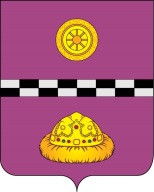 ПОСТАНОВЛЕНИЕот  26 октября  2016 г.							                       № 415Об  утверждении   административного      регламентапредоставления      муниципальной                   услуги  «Предоставление  земельных  участков, находящихся в   собственности       муниципального     образования, и земельных участков, государственная собственностьна      которые     не     разграничена,   гражданам   дляиндивидуального  жилищного  строительства, ведения личного подсобного хозяйства в границах населенного пункта,  садоводства,  дачного  хозяйства,  гражданам   и  крестьянским    (фермерским)    хозяйствам        для осуществления         крестьянским          (фермерским) хозяйством   его       деятельности»Руководствуясь Федеральным законом от 27.07.2010 № 210-ФЗ "Об организации предоставления государственных и муниципальных услуг", распоряжением администрации муниципального района «Княжпогостский» от 23.06.2010 № 138-р «Об утверждении Положения о порядке разработки административных регламентов исполнения муниципальных функций и оказания муниципальных услуг структурными подразделениями администрации муниципального района «Княжпогостский»»  и на основании экспертного заключения Государственного казенного учреждения Республики Коми «Центр правового обеспечения» от  10.08.2016 г.  № 02-04/10070/1517ПОСТАНОВЛЯЮ:          1. Утвердить административный регламент предоставления муниципальной услуги «Предоставление  земельных участков, находящихся в  собственности муниципального образования, и земельных участков, государственная собственность на которые не разграничена, гражданам для индивидуального  жилищного  строительства, ведения личного подсобного хозяйства в границах населенного пункта,  садоводства,  дачного  хозяйства,  гражданам   и  крестьянским  (фермерским) хозяйствам  для осуществления крестьянским (фермерским) хозяйством его  деятельности», согласно приложению к настоящему постановлению».        2. Назначить управление муниципальным имуществом, землями и природными ресурсами администрации МР «Княжпогостский» ответственным за предоставление муниципальной услуги в соответствии с утвержденным административным регламентом.3. Настоящее постановление вступает в силу со дня его официального опубликования.4.  Контроль  за  исполнением постановления возложить на заместителя руководителя администрации Т.Ф. Костину.        5. Считать утратившим силу постановление администрации муниципального района «Княжпогостский» от 22 октября 2015 года № 625 «Об утверждении административного регламента предоставления муниципальной услуги «Предоставление земельных участков, находящихся в собственности муниципального образования муниципального района «Княжпогостский», и земель, государственная собственность на которые не разграничена, гражданам для садоводства, дачного хозяйства, гражданам и крестьянским (фермерским) хозяйствам для осуществления крестьянским (фермерским) хозяйством его деятельности».Исполняющий обязанностируководителя администрации                                                                  А.Л. НемчиновПриложение к постановлениюадминистрации МР «Княжпогостский»от  26   октября 2016 г. № 415АДМИНИСТРАТИВНЫЙ РЕГЛАМЕНТпредоставления муниципальной услуги «Предоставление  земельных участков, находящихся в  собственности муниципального образования, и земельных участков, государственная собственность на которые не разграничена, гражданам для индивидуального жилищного строительства, ведения личного подсобного хозяйства в границах населенного пункта, садоводства, дачного хозяйства, гражданам и крестьянским (фермерским) хозяйствам для осуществления крестьянским (фермерским) хозяйством его деятельности»Общие положенияПредмет регулирования административного регламента1.1. Административный регламент предоставления муниципальной услуги «Предоставление  земельных участков, находящихся в  собственности муниципального образования, и земельных участков, государственная собственность на которые не разграничена, гражданам для индивидуального  жилищного  строительства, ведения личного подсобного хозяйства в границах населенного пункта,  садоводства,  дачного  хозяйства,  гражданам   и  крестьянским  (фермерским) хозяйствам  для осуществления крестьянским (фермерским) хозяйством его  деятельности», согласно приложению к настоящему постановлению» (далее - административный регламент), определяет порядок, сроки и последовательность действий (административных процедур) администрации муниципального района «Княжпогостский» (далее – Орган), формы контроля за исполнением административного регламента, ответственность должностных лиц органов, предоставляющих муниципальные услуги, за несоблюдение ими требований регламентов при выполнении административных процедур (действий), порядок обжалования действий (бездействия) должностного лица, а также принимаемого им решения при предоставлении  земельных участков, находящихся в  собственности муниципального образования и земельных участков, государственная собственность на которые не разграничена, и которые расположены на межселенных территориях  муниципального района (далее – муниципальная услуга).Настоящий административный регламент разработан в целях упорядочения административных процедур и административных действий, повышения качества предоставления и доступности муниципальной услуги, устранения избыточных действий и избыточных административных процедур, сокращения количества документов, представляемых заявителями для получения муниципальной услуги, применения новых оптимизированных форм документов, снижения количества взаимодействий заявителей с должностными лицами, сокращения срока предоставления муниципальной услуги, а также сроков исполнения отдельных административных процедур и административных действий в рамках предоставления муниципальной услуги, если это не противоречит законодательству Российской Федерации, Республики Коми, муниципального образования.Круг заявителей1.2. Заявителями являются граждане (в том числе индивидуальные предприниматели) и юридические лица – крестьянские (фермерские) хозяйства. Муниципальная услуга предоставляется следующим категориям заявителей:Гражданам для индивидуального жилищного строительстваВ собственность за плату: 1.2.1 членам некоммерческой организации, созданной гражданами, которой предоставлен земельный участок для комплексного освоения в целях индивидуального жилищного строительства;1.2.2. некоммерческим организациям, созданным гражданами, которым предоставлен земельный участок для комплексного освоения в целях индивидуального жилищного строительства;1.2.3. гражданину, подавшему заявление о предварительном согласовании предоставления земельного участка или о предоставлении земельного участка для индивидуального жилищного строительства.В собственность бесплатно:1.2.4. гражданину, работающему по основному месту работы в муниципальных образованиях по специальностям, которые установлены законом субъекта Российской Федерации (земельный участок, предназначенный для индивидуального жилищного строительства или ведения личного подсобного хозяйства, расположенный в муниципальном образовании, определенном законом субъекта Российской Федерации);1.2.5 гражданам, подвергшимся воздействию радиации вследствие катастрофы на Чернобыльской АЭС;1.2.6. гражданам, имеющим трех и более детей - родителям (одиноким родителям), опекунам, попечителям, приемным родителям, имеющим трех и более детей;1.2.7. гражданам - членам молодых семей, в том числе членам неполных молодых семей, состоящих из одного молодого родителя и одного и более детей, в которых возраст супругов или одного молодого родителя на дату подачи запроса не превышает 35 лет, проживающим в сельских населенных пунктах и поселках городского типа;1.2.8. работникам государственных (муниципальных) медицинских и образовательных организаций в Республике Коми, проживающим в сельских населенных пунктах;1.2.9.  ветеранам боевых действий;1.2.10. гражданам - членам семей или одиноким гражданам, у которых их единственный жилой дом (жилое помещение) уничтожен(о) вследствие пожара или наводнения;1.2.11.молодым специалистам, возраст которых на дату подачи запроса о предоставлении земельных участков не превышает 35 лет, имеющим высшее (среднее, начальное) профессиональное образование, работающим по трудовому договору по основному месту работы в организациях агропромышленного комплекса в сельской местности в соответствии с полученной квалификацией;1.2.12. инвалидам I и II групп, гражданам, имеющим детей-инвалидов;1.2.13. гражданам, выезжающим из населенных пунктов Республики Коми, закрывающихся в установленном законодательством порядке, предоставляются в собственность бесплатно земельные участки, находящиеся в государственной или муниципальной собственности, на которых построены индивидуальные жилые дома по договорам, заключенным указанными гражданами с застройщиками, имеющими право на использование земельного участка для малоэтажного жилищного строительства;1.2.14 гражданам, имеющим десять и более детей, не реализовавшим право, указанное в абзаце первом части 2 статьи 5 Закона Республики Коми № 59-РЗ от 28.06.2005 (земельные участки, находящиеся в государственной или муниципальной собственности, предоставляются однократно для индивидуального жилищного строительства или ведения личного подсобного хозяйства с возможностью возведения жилого дома в соответствии с законодательством в собственность бесплатно), предоставляются однократно в собственность бесплатно земельные участки, находящиеся в государственной или муниципальной собственности, для строительства жилых домов блокированной застройки с количеством этажей не более чем три;1.2.15. гражданам, указанным в пункте 2 части 2 статьи,5 Закона Республики Коми № 59-РЗ от 28.06.2005 (гражданам, имеющим трех и более детей - родителям (одиноким родителям), опекунам, попечителям, приемным родителям, имеющим трех и более детей) имеющим переданные им по договору аренды для индивидуального жилищного строительства или ведения личного подсобного хозяйства с возможностью возведения жилого дома в соответствии с законодательством земельные участки, находящиеся в государственной или муниципальной собственности, такие земельные участки по желанию данных граждан предоставляются однократно в собственность бесплатно для указанных целей.В аренду:1.2.16. членам некоммерческой организации, созданной гражданами, которой предоставлен земельный участок для комплексного освоения в целях индивидуального жилищного строительства;1.2.17. некоммерческой организации, созданной гражданами, которой предоставлен земельный участок для комплексного освоения в целях индивидуального жилищного строительства;1.2.18. некоммерческой организации, созданной гражданами, которой предоставлен земельный участок для садоводства, огородничества, дачного хозяйства, комплексного освоения территории в целях индивидуального жилищного строительства;1.2.19. гражданину, подавшему заявление о предварительном согласовании предоставления земельного участка или о предоставлении земельного участка для индивидуального жилищного строительства, ведения личного подсобного хозяйства в границах населенного пункта, садоводства, дачного хозяйства.В безвозмездное пользование:1.2.20 гражданину, работающему по основному месту работы в муниципальных образованиях и по специальности, которые установлены законом субъекта Российской Федерации (земельный участок, предназначенный для индивидуального жилищного строительства или ведения личного подсобного хозяйства, расположенный в муниципальном образовании, определенном законом субъекта Российской Федерации).1.3. Для ведения личного подсобного хозяйства в границах населенного пункта, садоводства, дачного хозяйства, гражданам и крестьянским (фермерским) хозяйствам для осуществления крестьянским (фермерским) хозяйством его деятельности.В собственность за плату:1.3.1. крестьянское (фермерское) хозяйство или сельскохозяйственная организация, использующая земельный участок, находящийся в муниципальной собственности и выделенный в счет земельных долей, находящихся в муниципальной собственности;1.3.2. гражданин, подавший заявление о предоставлении земельного участка для ведения личного подсобного хозяйства в границах населенного пункта, садоводства, дачного хозяйства.В собственность бесплатно:1.3.3. гражданин, которому земельный участок предоставлен в безвозмездное пользование на срок не более чем шесть лет для ведения личного подсобного хозяйства или для осуществления крестьянским (фермерским) хозяйством его деятельности на территории муниципального образования, определенного законом субъекта Российской Федерации;В аренду:1.3.4. крестьянское (фермерское) хозяйство или сельскохозяйственная организация, использующая земельный участок, находящийся в муниципальной собственности и выделенный в счет земельных долей, находящихся в муниципальной собственности;1.3.5. гражданин, испрашивающий земельный участок для сенокошения, выпаса сельскохозяйственных животных, ведения огородничества или земельный участок, расположенный за границами населенного пункта, для ведения личного подсобного хозяйства.В безвозмездное пользование:1.3.6. гражданин, испрашивающий земельный участок для ведения личного подсобного хозяйства или осуществления крестьянским (фермерским) хозяйством его деятельности в муниципальном образовании, определенном законом субъекта Российской Федерации.1.4.	От имени заявителя, в целях получения услуги может выступать лицо, имеющее такое право в соответствии с законодательством Российской Федерации, либо в силу наделения его заявителем в порядке, установленном законодательством Российской Федерации, соответствующими полномочиями.Требования к порядку информированияо предоставлении муниципальной услуги1.4. Информация о порядке предоставления муниципальной услуги размещается: на информационных стендах, расположенных в Органе; в электронном виде в информационно-телекоммуникационной сети Интернет (далее – сеть Интернет): - на официальном сайте Органа: www.mrk11.ru;- в федеральной государственной информационной системе «Единый портал государственных и муниципальных услуг (функций)» (http://www.gosuslugi.ru/) и региональной информационной системе «Портал государственных и муниципальных услуг (функций) Республики Коми» (http://pgu.rkomi.ru/) (далее – порталы государственных и муниципальных услуг (функций)).Информацию о порядке предоставления муниципальной услуги  можно получить:- посредством телефонной связи по номеру Органа (8-82139) 2-17-81;- по номеру центра телефонного обслуживания (далее – ЦТО) (телефон: 8-800-200-8212);- посредством факсимильного сообщения (8-82139) 2-24-86;- при личном обращении в Орган;- при письменном обращении в Орган, в том числе по электронной почте;- путем публичного информирования.Информация о порядке предоставления муниципальной услуги должна содержать:- сведения о порядке предоставления муниципальной услуги;- категории заявителей;- адрес Органа для приема документов, необходимых для предоставления муниципальной услуги, режим работы Органа; - порядок передачи результата заявителю;- сведения, которые необходимо указать в заявлении о предоставлении муниципальной услуги;- перечень документов, необходимых для предоставления муниципальной услуги (в том числе с разделением таких документов на документы, которые заявитель обязан предоставить самостоятельно, и документы, которые заявитель вправе предоставить по собственной инициативе);- срок предоставления муниципальной услуги;- сведения о порядке обжалования действий (бездействия) и решений должностных лиц;- источник получения документов, необходимых для предоставления муниципальной услуги;- время приема и выдачи документов.Консультации по процедуре предоставления муниципальной услуги осуществляются сотрудниками Органа, ЦТО в соответствии с должностными инструкциями.При ответах на телефонные звонки и личные обращения сотрудники Органа, ЦТО, ответственные за информирование, подробно, четко и в вежливой форме информируют обратившихся заявителей по интересующим их вопросам.Устное информирование каждого обратившегося за информацией заявителя осуществляется не более 15 минут.В случае если для подготовки ответа на устное обращение требуется более продолжительное время, сотрудник Органа, ответственный за информирование, предлагает заинтересованным лицам перезвонить в определенный день и в определенное время. К назначенному сроку ответ по вопросам заявителей должен быть подготовлен. В случае если предоставление информации, необходимой заявителю, не представляется возможным посредством телефона, сотрудник Органа, принявший телефонный звонок, разъясняет заявителю право обратиться с письменным обращением в Орган и требования к оформлению обращения.Ответ на письменное обращение, поступившее в Орган, направляется заявителю в срок, не превышающий 30 календарных дней со дня регистрации обращения.Письменный ответ на обращение должен содержать фамилию и номер телефона исполнителя и направляется по почтовому адресу или адресу электронной почты,  указанному в обращении.В случае если в письменном обращении не указана фамилия заявителя, направившего обращение, и почтовый адрес, по которому должен быть направлен ответ, ответ на обращение не дается.Публичное информирование о порядке предоставления муниципальной услуги осуществляется посредством размещения соответствующей информации в средствах массовой информации, в том числе на официальном сайте Органа.Прием документов, необходимых для предоставления муниципальной услуги, осуществляется в Органе.Информация о справочных телефонах, адресах электронной почты, адресах местонахождения, режиме работы и приеме заявителей в Органе содержится в Приложении № 1 к настоящему административному регламенту.II. Стандарт предоставления муниципальной услугиНаименование муниципальной услуги2.1. Наименование муниципальной услуги: ««Предоставление  земельных участков, находящихся в  собственности муниципального образования, и земельных участков, государственная собственность на которые не разграничена, гражданам для индивидуального  жилищного  строительства, ведения личного подсобного хозяйства в границах населенного пункта,  садоводства,  дачного  хозяйства,  гражданам   и  крестьянским  (фермерским) хозяйствам  для осуществления крестьянским (фермерским) хозяйством его  деятельности». Наименование органа, предоставляющего муниципальную услугу2.2. Предоставление муниципальной услуги осуществляется администрацией муниципального района «Княжпогостский».Органы и организации, участвующие в предоставлении муниципальной услуги, обращение в которые необходимо для предоставления муниципальной услуги2.3.  Для получения муниципальной услуги заявитель обращается в Орган – в части приема и регистрации документов у заявителя, запроса недостающих документов, находящихся в распоряжении органов государственной власти, органов местного самоуправления и подведомственных этим органам организациях, принятия решения, уведомления и выдачи результата предоставления муниципальной услуги заявителю.2.4. Органы и организации, участвующие в предоставлении муниципальной услуги:2.4.1. Федеральная служба государственной регистрации, кадастра и картографии – в части предоставления:  -  выписки из Единого государственного реестра прав на недвижимое имущество и сделок с ним (далее – ЕГРП) о правах на приобретаемый земельный участок или уведомление об отсутствии в ЕГРП запрашиваемых сведений о зарегистрированных правах на указанный земельный участок;-  кадастровый паспорт испрашиваемого земельного участка либо кадастровая выписка об испрашиваемом земельном участке;- кадастровый паспорт здания, сооружения, расположенного на испрашиваемом земельном участке;- кадастровый паспорт помещения;- утвержденный проект планировки и утвержденный проект межевания территории.2.4.2. Федеральная налоговая служба – в части предоставления: - выписки из Единого государственного реестра юридических лиц (далее – ЕГРЮЛ) о юридическом лице, являющемся заявителем;- выписки из Единого государственного реестра индивидуальных предпринимателей (далее – ЕГРИП) об индивидуальном предпринимателе, являющемся заявителем.2.4.3. Органы местного самоуправления или подведомственные им организации – в части предоставления:- договора о комплексном освоении территории;- проекта организации и застройки территории некоммерческого объединения.Запрещается требовать от заявителя:- представления документов и информации или осуществления действий, представление или осуществление которых не предусмотрено нормативными правовыми актами, регулирующими отношения, возникающие в связи с предоставлением муниципальной услуги.	Описание результата предоставления муниципальной услуги2.5. Результатом предоставления муниципальной услуги является:1) решение о предоставлении  земельного участка, договор купли-продажи, договор безвозмездного пользования или договор аренды земельного участка, уведомление о предоставлении муниципальной услуги;2) решение об отказе в предоставлении  земельного участка, уведомление об отказе в предоставлении муниципальной услуги.Срок предоставления муниципальной услуги2.6. Максимальный срок предоставления муниципальной услуги без проведения торгов составляет не более 60 календарных дней, исчисляемых с момента обращения заявителя с документами, необходимыми для предоставления муниципальной услуги.В случае поступления заявления гражданина о предоставлении земельного участка для индивидуального жилищного строительства, ведения личного подсобного хозяйства в границах населенного пункта, садоводства, дачного хозяйства, заявления гражданина или крестьянского (фермерского) хозяйства о предоставлении земельного участка для осуществления крестьянским (фермерским) хозяйством его деятельности Орган в срок, не превышающий 30 дней с даты поступления заявления, совершает одно из следующих действий:1) обеспечивает опубликование извещения о предоставлении земельного участка для указанных целей (далее - извещение) в порядке, установленном для официального опубликования (обнародования) муниципальных правовых актов и размещает извещение е на официальном сайте Органа: www.mrk11.ru;2) принимает решение об отказе в предоставлении земельного участка в соответствии с пунктом 8 статьи 39.15 или статьей 39.16 Земельного кодекса Российской Федерации.Если по истечении 30 дней со дня опубликования извещения заявления иных граждан, крестьянских (фермерских) хозяйств о намерении участвовать в аукционе не поступили, Орган совершает одно из следующих действий:-  осуществляет подготовку проекта договора купли-продажи или проекта договора аренды земельного участка в трех экземплярах, их подписание и направление заявителю при условии, что не требуется образование или уточнение границ испрашиваемого земельного участка;3) в случае поступления в течение тридцати дней со дня опубликования извещения заявлений иных граждан, крестьянских (фермерских) хозяйств о намерении участвовать в аукционе Орган в недельный срок со дня поступления этих заявлений принимает решение:- об отказе в предоставлении земельного участка лицу, обратившемуся с заявлением о предоставлении земельного участка- об отказе в предварительном согласовании предоставления  земельного участка лицу, обратившемуся с заявлением о предварительном согласовании предоставления земельного участка. В этом случае Орган обеспечивает образование испрашиваемого земельного участка или уточнение его границ и принимает решение о проведении аукциона о продаже земельного участка или аукциона на право заключения договора аренды земельного участка для целей, указанных в заявлении о предварительном согласовании земельного участка.Максимальный срок предоставления муниципальной услуги с проведением торгов составляет не более 40 календарных дней, исчисляемых с момента обращения заявителя с документами, необходимыми для предоставления муниципальной услуги. Либо 70 календарных дней при проведении аукциона по инициативе заинтересованных в предоставлении земельного участка гражданина или юридического лица (в случае, если на момент поступления заявления об утверждении схемы расположения земельного участка находится представленная ранее другим лицом схема расположения земельного участка и местоположение земельных участков, образование которых предусмотрено этими схемами, частично или полностью совпадает).Перечень нормативных правовых актов, регулирующих отношения, возникающие в связи с предоставлением муниципальной услуги2.7. Предоставление муниципальной услуги осуществляется в соответствии со следующими нормативными правовыми актами:Конституцией Российской Федерации (принята всенародным голосованием 12.12.1993) («Собрание законодательства Российской Федерации», 04.08.2014, № 31, ст. 4398.);Земельным кодексом Российской Федерации от 25.10.2001 № 136-ФЗ («Российская газета», № 211-212, 30.10.2001);Федеральным законом от 06.10.2003 № 131-ФЗ «Об общих принципах организации местного самоуправления в Российской Федерации» («Собрание законодательства Российской Федерации», 06.10.2003, N 40, ст. 3822);Федеральным законом от 21.12.2004 № 172-ФЗ «О переводе земель или земельных участков из одной категории в другую» («Российская газета», № 290, 30.12.2004);Федеральным законом от 27.07.2010 N 210-ФЗ «Об организации предоставления государственных и муниципальных услуг» («Российская газета», № 168, 30.07.2010);Постановлением Правительства Российской Федерации от 22.12.2012 № 1376 «Об утверждении Правил организации деятельности многофункциональных центров предоставления государственных и муниципальных услуг» («Российская газета», № 303, 31.12.2012);Приказом Министерства экономического развития Российской Федерации от 12.01.2015 № 1 «Об утверждении перечня документов, подтверждающих право заявителя на приобретение земельного участка без проведения торгов» («Официальный интернет-портал правовой информации http://www.pravo.gov.ru, 28.02.2015);Конституцией Республики Коми («Ведомости Верховного совета Республики Коми», 1994, №2, ст. 21);Законом Республики Коми от 28.06.2005 № 59-РЗ «О регулировании некоторых вопросов в области земельных отношений» («Республика», N 123-124, 05.07.2005).       Уставом         муниципального          образования      муниципального района                                     «Княжпогостский» от 30.08.2005 г. (в ред. 19.03.2013) («Княжпогостские вести», № 1-2, 10.01.2006 (до статьи 22), № 3-4 12.01.2006 (до конца).Исчерпывающий перечень документов, необходимых в соответствии с законодательными или иными нормативными правовыми актами для предоставления муниципальной услуги, которые заявитель должен представить самостоятельно, способы их получения заявителем, в том числе в электронной форме, порядок их представления2.8. Для получения муниципальной услуги заявители подают в Орган заявление о предоставлении муниципальной услуги (по формам согласно Приложению № 2 (для юридических лиц), Приложению № 3 (для физических лиц, индивидуальных предпринимателей) к настоящему административному регламенту). 2.8.1. В целях установления личности заявителя, при обращении за получением муниципальной услуги заявителю для ознакомления необходимо представить документ, удостоверяющий личность.В случае если от имени заявителя действует лицо, являющееся его представителем в соответствии с законодательством Российской Федерации, также представляется документ, удостоверяющий личность представителя, и документ, подтверждающий соответствующие полномочия.2.8.2. Заверенный перевод на русский язык документов о государственной регистрации юридического лица в соответствии с законодательством иностранного государства в случае, если заявителем является иностранное юридическое лицо.Гражданам для индивидуального жилищного строительстваВ собственность за плату:2.8.3. для заявителей, указанных в пункте 1.2.1 настоящего административного регламента:1) документ, подтверждающий членство заявителя в некоммерческой организации;2) решение администрации некоммерческой организации о распределении испрашиваемого земельного участка заявителю;2.8.4. для заявителей, указанных в пункте 1.2.2 настоящего административного регламента:решение администрации некоммерческой организации о приобретении земельного участка, относящегося к имуществу общего пользования.В собственность бесплатно:2.8.5. для заявителей, указанных в пункте 1.2.4 настоящего административного регламента:приказ о приеме на работу, выписка из трудовой книжки или трудовой договор (контракт);2.8.6. для заявителей, указанных в пункте 1.2.5 настоящего административного регламента:документ, подтверждающий воздействие на заявителя радиации вследствие катастрофы на Чернобыльской АЭС;2.8.7. для заявителей, указанных в пунктах 1.2.6, 1.2.14 настоящего административного регламента:свидетельство о заключении брака (при наличии брака), свидетельство о рождении ребенка (на каждого из детей), документы об усыновлении (удочерении) ребенка (детей), об установлении отцовства, документы об устройстве ребенка (детей) под опеку или попечительство в соответствии с Федеральным законом "Об опеке и попечительстве";2.8.8. для заявителей, указанных в пункте 1.2.7 настоящего административного регламента:свидетельство о заключении брака (при наличии брака), свидетельство о рождении ребенка;2.8.9. для заявителей, указанных в пункте 1.2.8 настоящего административного регламента:документ, подтверждающий трудовые отношения между гражданином и государственной (муниципальной) медицинской или образовательной организацией в Республике Коми;2.8.10. для заявителей, указанных в пункте 1.2.9 настоящего административного регламента:документ, подтверждающий отнесение гражданина к ветеранам боевых действий;2.8.11. для заявителей, указанных в пункте 1.2.11 настоящего административного регламента:документы, подтверждающие профессиональное образование гражданина и трудовые отношения по основному месту работы между гражданином и организацией агропромышленного комплекса в сельской местности в соответствии с полученной квалификацией;2.8.12. для заявителей, указанных в пункте 1.2.12 настоящего административного регламента:документ, подтверждающий, что гражданин является инвалидом I или II группы или имеет ребенка-инвалида.В аренду:2.8.13. для заявителей, указанных в пункте 1.2.16 настоящего административного регламента:1) договор о комплексном освоении территории;2) документ, подтверждающий членство заявителя в некоммерческой организации;3) решение общего собрания членов некоммерческой организации о распределении испрашиваемого земельного участка заявителю;2.8.14. для заявителей, указанных в пункте 1.2.17 настоящего административного регламента:1) договор о комплексном освоении территории;2) решение органа некоммерческой организации о приобретении земельного участка;2.8.15. для заявителей, указанных в пункте 1.2.18 настоящего административного регламента:1) документы, удостоверяющие (устанавливающие) права заявителя на испрашиваемый земельный участок, если право на такой земельный участок не зарегистрировано в ЕГРП;2) решение администрации некоммерческой организации о приобретении земельного участка;2.8.16. для заявителей, указанных в пункте 1.2.19 настоящего административного регламента:решение о предварительном согласовании предоставления земельного участка, если такое решение принято иным уполномоченным органом.В безвозмездное пользование:2.8.17. для заявителей, указанных в пункте 1.2.20 настоящего административного регламента:- приказ о приеме на работу, выписка из трудовой книжки или трудовой договор (контракт).Для ведения личного подсобного хозяйства в границах населенного пункта, садоводства, дачного хозяйства, гражданам и крестьянским (фермерским) хозяйствамдля осуществления крестьянским (фермерским) хозяйством его деятельности2.8.18. Гражданам и крестьянским (фермерским) хозяйствам для осуществления крестьянским (фермерским) хозяйством его деятельности:Для заявителей, указанных в пункте 1.3.6 настоящего административного регламента:соглашение о создании крестьянского (фермерского) хозяйства (в случае, если фермерское хозяйство создано несколькими гражданами);подготовленные некоммерческой организацией, созданной гражданами, списки ее членов в случае, если подано заявление о предварительном согласовании предоставления земельного участка или о предоставлении земельного участка в безвозмездное пользование указанной организации для ведения огородничества или садоводства.       2.8.19. Документы, необходимые для предоставления муниципальной услуги, предоставляются заявителем следующими способами:- лично (в Орган);- посредством  почтового  отправления (в Орган).Исчерпывающий перечень документов, необходимых в соответствии с нормативными правовыми актами для предоставления муниципальной услуги, которые находятся в распоряжении государственных органов, органов местного самоуправления и иных органов, участвующих в предоставлении государственных или муниципальных услуг, и которые заявитель вправе представить, а также способы их получения заявителями, в том числе в электронной форме, порядок их представления2.9. Документами, необходимыми в соответствии с нормативными правовыми актами для предоставления муниципальной услуги, которые подлежат получению в рамках межведомственного информационного взаимодействия, являются:Гражданам для индивидуального жилищного строительства2.9.1. Для заявителей, указанных в пунктах 1.2.1, 1.2.2 настоящего административного регламента:1) Договор о комплексном освоении территории.2) Кадастровый паспорт испрашиваемого земельного участка либо кадастровая выписка об испрашиваемом земельном участке.3) Выписка из ЕГРП о правах на приобретаемый земельный участок (за исключением случаев образования земельных участков, государственная собственность на которые не разграничена) или уведомление об отсутствии в ЕГРП запрашиваемых сведений о зарегистрированных правах на указанный земельный участок.4) Выписка из ЕГРЮЛ о юридическом лице, являющемся заявителем.2.9.2. Для заявителей, указанных в пунктах 1.2.3, 1.2.4, 1.2.19, 1.2.20, 1.3.2 настоящего административного регламента:1) Кадастровый паспорт испрашиваемого земельного участка либо кадастровая выписка об испрашиваемом земельном участке (в случае если заявитель указал кадастровый номер земельного участка в заявлении).2) Выписка из ЕГРП о правах на приобретаемый земельный участок или уведомление об отсутствии в ЕГРП запрашиваемых сведений о зарегистрированных правах на указанный земельный участок.2.9.3. Для заявителей, указанных в пунктах 1.2.5 - 1.2.9, 1.2.11 - 1.2.12 настоящего административного регламента:1) Выписка из Единого государственного реестра прав на недвижимое имущество и сделок с ним для подтверждения отсутствия у граждан в постоянном (бессрочном) пользовании либо пожизненном наследуемом владении, либо в собственности земельных участков, предоставленных для индивидуального жилищного строительства или ведения личного подсобного хозяйства.2) Сведения в отношении жилых помещений гражданина и каждого из членов его семьи, содержащиеся в Едином государственном реестре прав на недвижимое имущество и сделок с ним, выдаваемые Управлением Федеральной службы государственной регистрации, кадастра и картографии по Республике Коми, в виде выписки из Единого государственного реестра прав на недвижимое имущество и сделок с ним о правах отдельного лица на имевшиеся (имеющиеся) у него объекты недвижимого имущества, расположенные на территории Российской Федерации.3) Акт обследования помещения межведомственной комиссией, заключение о признании жилого помещения пригодным (непригодным) для постоянного проживания - для граждан, у которых жилые помещения признаны в установленном порядке непригодными для проживания.4) Документы, подтверждающие право пользования жилым помещением (жилыми помещениями), занимаемым (занимаемыми) гражданином и членами его семьи на условиях социального найма жилого помещения (договор социального найма, ордер на жилое помещение), - для граждан, проживающих в жилых помещениях по договорам социального найма.2.9.4. Для заявителей, указанных в пункте 1.2.10 настоящего административного регламента:- документы, подтверждающие, что единственный жилой дом (жилое помещение) граждан (одинокого гражданина) уничтожен(о) вследствие пожара или наводнения.2.9.5. Для заявителей, указанных в пунктах 1.2.16, 1.2.17, 1.2.18 настоящего административного регламента:1) Утвержденный проект планировки и утвержденный проект межевания территории.2) Кадастровый паспорт испрашиваемого земельного участка либо кадастровая выписка об испрашиваемом земельном участке.3) Выписка из ЕГРП о правах на приобретаемый земельный участок или уведомление об отсутствии в ЕГРП запрашиваемых сведений о зарегистрированных правах на указанный земельный участок.4) Выписка из ЕГРЮЛ о юридическом лице, являющемся заявителем.Для ведения личного подсобного хозяйства в границах населенного пункта, садоводства, дачного хозяйства, гражданам и крестьянским (фермерским) хозяйствамдля осуществления крестьянским (фермерским) хозяйством его деятельности2.9.6. Для заявителей, указанных в пунктах 1.3.1, 1.3.4, 1.3.6 настоящего административного регламента:1) Кадастровый паспорт испрашиваемого земельного участка либо кадастровая выписка об испрашиваемом земельном участке.2) Выписка из ЕГРП о правах на приобретаемый земельный участок или уведомление об отсутствии в ЕГРП запрашиваемых сведений о зарегистрированных правах на указанный земельный участок.3) Выписка из ЕГРЮЛ о юридическом лице, являющемся заявителем.4) Выписка из ЕГРИП об индивидуальном предпринимателе, являющемся заявителем.2.9.7. Для заявителей, указанных в пункте 1.3.5 настоящего административного регламента:1) Кадастровый паспорт испрашиваемого земельного участка либо кадастровая выписка об испрашиваемом земельном участке (в случае если заявитель указал кадастровый номер земельного участка в заявлении).2) Выписка из ЕГРП о правах на приобретаемый земельный участок или уведомление об отсутствии в ЕГРП запрашиваемых сведений о зарегистрированных правах на указанный земельный участок.2.9.8. Для заявителей, указанных в пункте 1.3.3 настоящего административного регламента:1) Кадастровый паспорт испрашиваемого земельного участка либо кадастровая выписка об испрашиваемом земельном участке.2) Выписка из ЕГРП о правах на приобретаемый земельный участок.Указание на запрет требовать от заявителя2.10. Запрещается требовать от заявителя:- представления документов и информации, в том числе подтверждающих внесение заявителем платы за предоставление муниципальной услуги, которые находятся в распоряжении органов, предоставляющих муниципальные услуги, государственных органов, иных органов местного самоуправления либо подведомственных государственным органам или органам местного самоуправления организаций в соответствии с нормативными правовыми актами Российской Федерации, нормативными правовыми актами Республики Коми, муниципальными правовыми актами, за исключением документов, включенных в определенный частью 6 статьи 7 Федерального закона от 27 июля 2010 г. № 210-ФЗ «Об организации предоставления государственных и муниципальных услуг» перечень документов. Заявитель вправе представить указанные документы и информацию по собственной инициативе;- осуществления действий, в том числе согласований, необходимых для получения муниципальной услуги и связанных с обращением в государственные органы, иные органы местного самоуправления, организации, за исключением получения услуг и получения документов и информации, предоставляемых в результате предоставления таких услуг, включенных в перечни, указанные в части 1 статьи 9 Федерального закона от 27 июля 2010 г. № 210-ФЗ «Об организации предоставления государственных и муниципальных услуг».Исчерпывающий перечень оснований для отказа в приеме документов, необходимых для предоставления муниципальной услуги2.11. В соответствии с законодательством Российской Федерации оснований для отказа в приеме документов, необходимых для предоставления муниципальной услуги, не имеется.Процедура возврата заявления заявителю2.12. В соответствии с пунктом 3 статьи 39.17 Земельного кодекса Российской Федерации в течение десяти дней со дня поступления заявления о предоставлении земельного участка Орган возвращает это заявление заявителю, если оно не соответствует пункту 2.8. настоящего административного регламента или к заявлению не приложены документы, предоставляемые в соответствии с пунктами 2.8.1. – 2.8.18. При этом Органом должны быть указаны причины возврата заявления о предоставлении земельного участка.Исчерпывающий перечень оснований для приостановленияили отказа в предоставлении муниципальной услуги2.13. Уполномоченный орган принимает решение о приостановлении срока рассмотрения поданного позднее заявления о предоставления земельного участка и направляет принятое решение заявителю в случае, если на дату поступления в уполномоченный орган заявления о предоставления земельного участка, образование которого предусмотрено приложенной к этому заявлению схемой расположения земельного участка, на рассмотрении такого органа находится представленная ранее другим лицом схема расположения земельного участка и местоположение земельных участков, образование которых предусмотрено этими схемами, частично или полностью совпадает.2.14.Основаниями для отказа в предоставлении муниципальной услуги являются: 1) с заявлением о предоставлении земельного участка обратилось лицо, которое в соответствии с земельным законодательством не имеет права на приобретение земельного участка без проведения торгов;2) указанный в заявлении о предоставлении земельного участка земельный участок предоставлен на праве постоянного (бессрочного) пользования, безвозмездного пользования, пожизненного наследуемого владения или аренды, за исключением случаев, если с заявлением о предоставлении земельного участка обратился обладатель данных прав или подано заявление о предоставлении земельного участка в соответствии с подпунктом 10 пункта 2 статьи 39.10 Земельного кодекса Российской Федерации от 25.10.2001 № 136-ФЗ;3) указанный в заявлении о предоставлении земельного участка земельный участок предоставлен некоммерческой организации, созданной гражданами, для ведения огородничества, садоводства, дачного хозяйства или комплексного освоения территории в целях индивидуального жилищного строительства, за исключением случаев обращения с заявлением члена этой некоммерческой организации либо этой некоммерческой организации, если земельный участок относится к имуществу общего пользования;4) на указанном в заявлении о предоставлении земельного участка земельном участке расположены здание, сооружение, объект незавершенного строительства, принадлежащие гражданам или юридическим лицам, за исключением случаев, если сооружение (в том числе сооружение, строительство которого не завершено) размещается на земельном участке на условиях сервитута или на земельном участке размещен объект, предусмотренный пунктом 3 статьи 39.36 Земельного кодекса Российской Федерации от 25.10.2001 № 136-ФЗ, и это не препятствует использованию земельного участка в соответствии с его разрешенным использованием либо с заявлением о предоставлении земельного участка обратился собственник этих здания, сооружения, помещений в них, этого объекта незавершенного строительства;5) на указанном в заявлении о предоставлении земельного участка земельном участке расположены здание, сооружение, объект незавершенного строительства, находящиеся в государственной или муниципальной собственности, за исключением случаев, если сооружение (в том числе сооружение, строительство которого не завершено) размещается на земельном участке на условиях сервитута или с заявлением о предоставлении земельного участка обратился правообладатель этих здания, сооружения, помещений в них, этого объекта незавершенного строительства;6) указанный в заявлении о предоставлении земельного участка земельный участок является изъятым из оборота или ограниченным в обороте и его предоставление не допускается на праве, указанном в заявлении о предоставлении земельного участка;7) указанный в заявлении о предоставлении земельного участка земельный участок является зарезервированным для государственных или муниципальных нужд в случае, если заявитель обратился с заявлением о предоставлении земельного участка в безвозмездное пользование на срок, превышающий срок действия решения о резервировании земельного участка, за исключением случая предоставления земельного участка для целей резервирования;8) указанный в заявлении о предоставлении земельного участка земельный участок расположен в границах территории, в отношении которой с другим лицом заключен договор о развитии застроенной территории, или земельный участок образован из земельного участка, в отношении которого с другим лицом заключен договор о комплексном освоении территории, за исключением случаев, если такой земельный участок предназначен для размещения объектов федерального значения, объектов регионального значения или объектов местного значения и с заявлением о предоставлении такого земельного участка обратилось лицо, уполномоченное на строительство указанных объектов;9) указанный в заявлении о предоставлении земельного участка земельный участок образован из земельного участка, в отношении которого заключен договор о комплексном освоении территории или договор о развитии застроенной территории, и в соответствии с утвержденной документацией по планировке территории предназначен для размещения объектов федерального значения, объектов регионального значения или объектов местного значения, за исключением случаев, если с заявлением о предоставлении в аренду земельного участка обратилось лицо, с которым заключен договор о комплексном освоении территории или договор о развитии застроенной территории, предусматривающие обязательство данного лица по строительству указанных объектов;10) указанный в заявлении о предоставлении земельного участка земельный участок является предметом аукциона, извещение о проведении которого размещено в соответствии с пунктом 19 статьи 39.11 Земельного кодекса Российской Федерации от 25.10.2001 № 136-ФЗ;11) в отношении земельного участка, указанного в заявлении о его предоставлении, поступило предусмотренное подпунктом 6 пункта 4 статьи 39.11 Земельного кодекса Российской Федерации от 25.10.2001 № 136-ФЗ заявление о проведении аукциона по его продаже или аукциона на право заключения договора его аренды при условии, что такой земельный участок образован в соответствии с подпунктом 4 пункта 4 статьи 39.11 Земельного кодекса Российской Федерации от 25.10.2001 № 136-ФЗ и уполномоченным органом не принято решение об отказе в проведении этого аукциона по основаниям, предусмотренным пунктом 8 статьи 39.11 Земельного кодекса Российской Федерации от 25.10.2001 № 136-ФЗ;12) в отношении земельного участка, указанного в заявлении о его предоставлении, опубликовано и размещено в соответствии с подпунктом 1 пункта 1 статьи 39.18 Земельного кодекса Российской Федерации от 25.10.2001 № 136-ФЗ извещение о предоставлении земельного участка для садоводства, дачного хозяйства или осуществления крестьянским (фермерским) хозяйством его деятельности;13) разрешенное использование земельного участка не соответствует целям использования такого земельного участка, указанным в заявлении о предоставлении земельного участка, за исключением случаев размещения линейного объекта в соответствии с утвержденным проектом планировки территории;14) испрашиваемый земельный участок не включен в утвержденный в установленном Правительством Российской Федерации порядке перечень земельных участков, предоставленных для нужд обороны и безопасности и временно не используемых для указанных нужд, в случае, если подано заявление о предоставлении земельного участка в соответствии с подпунктом 10 пункта 2 статьи 39.10 Земельного кодекса Российской Федерации от 25.10.2001 № 136-ФЗ;15) площадь земельного участка, указанного в заявлении о предоставлении земельного участка некоммерческой организации, созданной гражданами, для ведения огородничества, садоводства, превышает предельный размер, установленный в соответствии с федеральным законом;16) указанный в заявлении о предоставлении земельного участка земельный участок в соответствии с утвержденными документами территориального планирования и (или) документацией по планировке территории предназначен для размещения объектов федерального значения, объектов регионального значения или объектов местного значения и с заявлением о предоставлении земельного участка обратилось лицо, не уполномоченное на строительство этих объектов;17) указанный в заявлении о предоставлении земельного участка земельный участок предназначен для размещения здания, сооружения в соответствии с государственной программой Российской Федерации, государственной программой субъекта Российской Федерации и с заявлением о предоставлении земельного участка обратилось лицо, не уполномоченное на строительство этих здания, сооружения;18) предоставление земельного участка на заявленном виде прав не допускается;19) в отношении земельного участка, указанного в заявлении о его предоставлении, не установлен вид разрешенного использования;20) указанный в заявлении о предоставлении земельного участка земельный участок не отнесен к определенной категории земель;21) в отношении земельного участка, указанного в заявлении о его предоставлении, принято решение о предварительном согласовании его предоставления, срок действия которого не истек, и с заявлением о предоставлении земельного участка обратилось иное не указанное в этом решении лицо;22) указанный в заявлении о предоставлении земельного участка земельный участок изъят для государственных или муниципальных нужд и указанная в заявлении цель предоставления такого земельного участка не соответствует целям, для которых такой земельный участок был изъят;23) границы земельного участка, указанного в заявлении о его предоставлении, подлежат уточнению в соответствии с Федеральным законом «О государственном кадастре недвижимости»;24) площадь земельного участка, указанного в заявлении о его предоставлении, превышает его площадь, указанную в схеме расположения земельного участка, проекте межевания территории или в проектной документации лесных участков, в соответствии с которыми такой земельный участок образован, более чем на десять процентов.2.14.1. После устранения оснований для отказа в предоставлении муниципальной услуги в случаях, предусмотренных пунктом 2.14 настоящего административного регламента, заявитель вправе обратиться повторно за получением муниципальной услуги.Перечень услуг, которые являются необходимыми и обязательными для предоставления муниципальной услуги, в том числе сведения о документе (документах), выдаваемом (выдаваемых) организациями, участвующими в предоставлении муниципальной услуги2.15. Услуги, необходимые и обязательные для предоставления муниципальной услуги, отсутствуют.Исчерпывающий перечень документов, необходимых в соответствии с нормативными правовыми актами для предоставления услуг, которые являются необходимыми и обязательными для предоставления муниципальной  услуги, способы их получения заявителем, в том числе в электронной форме, порядок их представления2.16. Документов, необходимых для предоставления услуг, которые являются необходимыми и обязательными для предоставления муниципальной услуги, законодательством Российской Федерации и законодательством Республики Коми не предусмотрено.Порядок, размер и основания взимания государственной пошлины или иной платы, взимаемой за предоставление муниципальной услуги2.17. Муниципальная услуга предоставляется бесплатно.Порядок, размер и основания взимания платы за предоставление услуг, необходимых и обязательных для предоставления муниципальной услуги, включая информацию о методике расчета такой платы2.18. В связи с отсутствием необходимых и обязательных услуг для предоставления муниципальной услуги, плата не взимается.Максимальный срок ожидания в очереди при подаче запросао предоставлении муниципальной услуги и при получениирезультата предоставления муниципальной услуги2.19. Максимальный срок ожидания в очереди при подаче запроса о предоставлении муниципальной услуги и при получении результата, составляет не более 15 минут.Срок и порядок регистрации запроса заявителя о предоставлении муниципальной услуги и услуги, предоставляемой организацией, участвующей в предоставлении муниципальной услуги, в том числе в электронной форме2.20. Заявление и прилагаемые к нему документы регистрируются в день их поступления специалистом Органа, ответственным за прием документов, в информационной системе.Требования к помещениям, в которых предоставляются муниципальные услуги, к залу ожидания, местам для заполнения запросов о предоставлении муниципальной услуги, информационным стендам с образцами их заполненияи перечнем документов, необходимых для предоставления каждой муниципальной услуги,    в том числе к обеспечению доступностидля инвалидов указанных объектов в соответствии с законодательством Российской Федерации о социальной защите инвалидов».2.21. Здание администрации муниципального района «Княжпогостский» оборудуется информационной табличкой (вывеской) с указанием полного наименования.Помещения, в которых предоставляются муниципальные услуги должны соответствовать установленным законодательством Российской Федерации требованиям обеспечения комфортными условиями заявителей и должностных лиц, специалистов, в том числе обеспечения возможности реализации прав инвалидов и лиц с ограниченными возможностями на получение по их заявлению муниципальной услуги.Центральный вход в здание должен быть оборудован пандусом, удобным для въезда в здание колясок с детьми и инвалидных кресел-колясок, а также вывеской, содержащей наименование, место расположения, режим работы, номер телефона для справок.Прием заявителей осуществляется непосредственно в помещениях, предназначенных для предоставления муниципальной услуги, которые должны быть оборудованы сидячими местами и обеспечены канцелярскими принадлежностями.Места ожидания должны быть оборудованы сидячими местами для посетителей. Количество  мест  ожидания определяется исходя из фактической нагрузки и возможностей для их размещения в здании, но не менее 3-х мест. В местах предоставления муниципальной услуги предусматривается оборудование доступных мест общественного пользования (туалетов) и хранения верхней одежды посетителей.Места для заполнения запросов о предоставлении муниципальной услуги оснащаются столами, стульями, канцелярскими принадлежностями, располагаются в непосредственной близости от информационного стенда с образцами их заполнения и перечнем документов, необходимых для предоставления муниципальной услуги. Информационные стенды должны содержать:сведения о местонахождении, контактных телефонах, графике (режиме) работы органа (учреждения), осуществляющего предоставление муниципальной услуги;контактную информацию (телефон, адрес электронной почты, номер кабинета) специалистов, ответственных за прием документов;контактную информацию (телефон, адрес электронной почты) специалистов, ответственных за информирование;- информацию по вопросам предоставления муниципальной услуги (по перечню документов, необходимых для предоставления муниципальной услуги, по времени приема и выдачи документов, по порядку обжалования действий (бездействия) и решений, осуществляемых и принимаемых в ходе предоставления муниципальной услуги).Рабочие места уполномоченных должностных лиц, ответственных за предоставление муниципальной услуги, оборудуются компьютерами и оргтехникой, позволяющей организовать исполнение муниципальной услуги в полном объеме.Орган обеспечивает инвалидам:           - условия беспрепятственного доступа к объекту (зданию, помещению), в котором предоставляется государственная услуга, а также для беспрепятственного пользования транспортом, средствами связи и информации;           - возможность самостоятельного передвижения по территории, на которой расположены объекты (здания, помещения), в которых предоставляются услуги, а также входа в такие объекты и выхода из них, посадки в транспортное средство и высадки из него, в том числе с использованием кресла-коляски;           - сопровождение инвалидов, имеющих стойкие расстройства функции зрения и самостоятельного передвижения;           - надлежащее размещение оборудования и носителей информации, необходимых для обеспечения беспрепятственного доступа инвалидов к объектам (зданиям, помещениям), в которых предоставляются услуги, и к услугам с учетом ограничений их жизнедеятельности;          - дублирование необходимой для инвалидов звуковой и зрительной информации, а также надписей, знаков и иной текстовой и графической информации знаками, выполненными рельефно-точечным шрифтом Брайля;          -  допуск сурдопереводчика и тифлосурдопереводчика;           - допуск собаки-проводника на объекты (здания, помещения), в которых предоставляются услуги;           - оказание инвалидам помощи в преодолении барьеров, мешающих получению ими услуг наравне с другими лицами.2.22. Показатели доступности и качества муниципальных услугИные требования, в том числе учитывающие особенности предоставления муниципальной услуги в многофункциональных центрах предоставления государственных и муниципальных услуг и особенности предоставления муниципальной услуги в электронной форме2.23. Сведения о предоставлении муниципальной услуги и форма заявления для предоставления муниципальной  услуги находятся на Интернет-сайте Органа (www.mrk11.ru), порталах государственных и муниципальных услуг (функций) (http://pgu.rkomi.ru/).III. Состав, последовательность и сроки выполнения административных процедур, требования к порядку их выполнения, в том числе особенности выполнения административных процедур в электронной форме, а также особенности выполнения административных процедур в многофункциональных центрах3.1. Предоставление муниципальной услуги включает в себя следующие административные процедуры:1) прием и регистрация заявления о предоставлении муниципальной услуги;2) осуществление межведомственного информационного взаимодействия в рамках предоставления муниципальной услуги;3) принятие решения о предоставлении муниципальной услуги или решения об отказе в предоставлении муниципальной услуги;4) выдача заявителю результата предоставления муниципальной услуги.Основанием для начала предоставления муниципальной услуги служит поступившее заявление о предоставлении муниципальной услуги.Блок-схема предоставления муниципальной услуги приведена в Приложении № 4 к настоящему административному регламенту.Прием и регистрация заявления о предоставлении муниципальной услуги3.2. Основанием для начала исполнения административной процедуры является обращение заявителя в Орган о предоставлении муниципальной услуги.Обращение заявителя в Орган может осуществляться в очной и заочной форме путем подачи заявления и иных документов.Очная форма подачи документов – подача заявления и иных документов при личном приеме в порядке общей очереди в приемные часы или по предварительной записи. При очной форме подачи документов заявитель подает заявление и документы, указанные в пунктах 2.8 – 2.8.18 настоящего административного регламента, в пункте 2.9 административного регламента (в случае, если заявитель предоставляет их самостоятельно), в бумажном виде, то есть документы установленной формы, сформированные на бумажном носителе.Заочная форма подачи документов – направление заявления о предоставлении муниципальной услуги и иных документов через организацию почтовой связи, иную организацию, осуществляющую доставку корреспонденции, через  порталы государственных и муниципальных услуг (функций).При заочной форме подачи документов заявитель может направить заявление (документы), указанные в пунктах 2.8 – 2.8.18 настоящего административного регламента, 2.9 административного регламента (в случае, если заявитель предоставляет их самостоятельно), в бумажном виде, в виде копий документов на бумажном носителе.Направление заявления (документов) в бумажном виде осуществляется через организацию почтовой связи, иную организацию, осуществляющую доставку корреспонденции (могут быть направлены заказным письмом с уведомлением о вручении).При направлении документов через организацию почтовой связи, иную организацию, осуществляющую доставку корреспонденции днем регистрации заявления является день получения письма Органом.При направлении заявления и документов, указанных в пунктах 2.8 – 2.8.18 настоящего административного регламента, 2.9 административного регламента (в случае, если заявитель предоставляет их самостоятельно),  через организацию почтовой связи,  иную организацию, осуществляющую доставку корреспонденции, удостоверение верности копий документов осуществляется в порядке, установленном федеральным законодательством.При очной форме подачи документов, заявление о предоставлении муниципальной услуги может быть оформлено заявителем в ходе приема в Органе, либо оформлено заранее. По просьбе обратившегося лица, заявление может быть оформлено специалистом Органа, ответственным за прием документов, с использованием программных средств.      В этом случае заявитель собственноручно вписывает в заявление свою фамилию, имя и отчество, ставит дату и подпись.Специалист Органа, ответственный за прием документов, осуществляет следующие действия в ходе приема заявителя в течение одного рабочего дня:- устанавливает предмет обращения, проверяет документ, удостоверяющий личность;- проверяет полномочия заявителя;- проверяет наличие всех документов, необходимых для предоставления муниципальной услуги, которые заявитель обязан представить самостоятельно в соответствии с пунктами 2.8 – 2.8.18 настоящего административного регламента, 2.9 административного регламента (в случае, если заявитель предоставляет их самостоятельно);- проверяет соответствие представленных документов требованиям, удостоверяясь, что:- документы в установленных законодательством случаях нотариально удостоверены, скреплены печатями, имеют надлежащие подписи сторон или определенных законодательством должностных лиц;- тексты документов написаны разборчиво, наименования юридических лиц - без сокращения, с указанием их мест нахождения;- фамилии, имена и отчества физических лиц, контактные телефоны, адреса их мест жительства написаны полностью;- в документах нет подчисток, приписок, зачеркнутых слов и иных неоговоренных исправлений;- документы не исполнены карандашом;- документы не имеют серьезных повреждений, наличие которых не позволяет однозначно истолковать их содержание;- принимает решение о приеме у заявителя представленных документов;- выдает заявителю уведомление с описью представленных документов и указанием даты их принятия, подтверждающее принятие документов, регистрирует принятое заявление и документы;- при необходимости изготавливает копии представленных заявителем документов, выполняет на них надпись об их соответствии подлинным экземплярам, заверяет своей подписью с указанием фамилии и инициалов.При отсутствии у заявителя заполненного заявления или неправильном его заполнении специалист Органа, ответственный за прием документов, помогает заявителю заполнить заявление.Длительность осуществления всех необходимых действий не может превышать 15 минут. Если заявитель обратился заочно, специалист Органа, ответственный за прием документов:регистрирует его под индивидуальным порядковым номером в день поступления документов в информационную систему;проверяет правильность оформления заявления и правильность оформления иных документов, поступивших от заявителя;проверяет представленные документы на предмет комплектности;отправляет заявителю уведомление с описью принятых документов и указанием даты их принятия, подтверждающее принятие документов (отказ в принятии документов).Уведомление направляется заявителю не позднее дня, следующего за днем поступления заявления и документов, способом, который использовал заявитель при заочном обращении (заказным письмом по почте, способом, который заявитель указал при направлении заявления и документов: электронная почта, контактный телефон). По итогам исполнения административной процедуры по приему документов в Органе специалист Органа, ответственный за прием документов, формирует документы (дело) и передает его специалисту Органа, ответственному за принятие решения о предоставлении услуги.3.2.1. Критерием принятия решения является наличие заявления и прилагаемых к нему документов.3.2.2.Максимальный срок исполнения административной процедуры составляет 3 календарных дня с момента обращения заявителя о предоставлении муниципальной услуги.  3.2.3. Результатом административной процедуры является:- прием и регистрация заявления (документов) и передача заявления (документов) специалисту Органа,  ответственному за принятие решений.- прием и регистрация документов, представленных заявителем в Органе, и передача зарегистрированных документов специалисту Органа, ответственному за межведомственное взаимодействие (в случае, если заявитель самостоятельно не представил документы, указанные в пункте 2.8 административного регламента).Результат выполнения административной процедуры фиксируется специалистом Органа, ответственным за прием документов, в информационной системе.   3.3.4. В течение десяти дней со дня поступления заявления о предоставлении земельного участка уполномоченный орган возвращает это заявление заявителю, если оно не соответствует положениям пункта 1 статьи 39.17 Земельного кодекса Российской Федерации, подано в иной уполномоченный орган или к заявлению не приложены документы, предоставляемые в соответствии с пунктом 2 статьи 39.17 Земельного кодекса Российской Федерации. При этом уполномоченным органом должны быть указаны причины возврата заявления о предоставлении земельного участка.Осуществление межведомственного информационного взаимодействия в рамках предоставления муниципальной услуги3.3. Основанием для начала осуществления административной процедуры является получение специалистом Органа, ответственным за межведомственное взаимодействие, документов и информации для направления межведомственных запросов о получении документов (сведений из них), указанных в пункте 2.9 настоящего административного регламента. Специалист Органа, ответственный за межведомственное взаимодействие, не позднее дня, следующего за днем поступления заявления:- оформляет межведомственные запросы; - подписывает оформленный межведомственный запрос у руководителя Органа;- регистрирует межведомственный запрос в соответствующем реестре;- направляет межведомственный запрос в соответствующий орган или организацию.Межведомственный запрос оформляется и направляется в соответствии с порядком межведомственного информационного взаимодействия, предусмотренным действующим законодательством.Межведомственный запрос содержит:1) наименование Органа, направляющего межведомственный запрос;2) наименование органа или организации, в адрес которых направляется межведомственный запрос;3) наименование муниципальной услуги, для предоставления которой необходимо представление документа и (или) информации, а также, если имеется, номер (идентификатор) такой услуги в реестре услуг. 4) указание на положения нормативного правового акта, которыми установлено представление документа и (или) информации, необходимых для предоставления муниципальной услуги, и указание на реквизиты данного нормативного правового акта;5) сведения, необходимые для представления документа и (или) информации, изложенные заявителем в поданном заявлении; 6) контактная информация для направления ответа на межведомственный запрос;7) дата направления межведомственного запроса;8) фамилия, имя, отчество и должность лица, подготовившего и направившего межведомственный запрос, а также номер служебного телефона и (или) адрес электронной почты данного лица для связи;9) информация о факте получения согласия, предусмотренного частью 5 статьи 7 Федерального закона от 27.07.2010 № 210-ФЗ «Об организации предоставления государственных и муниципальных услуг» (при направлении межведомственного запроса в случае, предусмотренном частью 5 статьи 7 вышеуказанного Федерального закона).Направление межведомственного запроса осуществляется одним из следующих способов:- почтовым отправлением;-	курьером, под расписку;-	через СМЭВ (систему межведомственного электронного взаимодействия).Использование СМЭВ для подготовки и направления межведомственного запроса, а также получения запрашиваемого документа (информации)  осуществляется в установленном нормативными правовыми актами Российской Федерации и Республики Коми порядке.Межведомственный запрос, направляемый с использованием СМЭВ, подписывается электронной подписью специалиста Органа, ответственного за межведомственное взаимодействие.В день получения всех требуемых ответов на межведомственные запросы специалист Органа, ответственный за межведомственное взаимодействие, передает зарегистрированные ответы и заявление вместе с представленными заявителем документами специалисту Органа,  ответственному за принятие решения о предоставлении услуги.3.3.1. Критерием принятия решения является отсутствие документов, необходимых для предоставления муниципальной услуги, указанных в пункте 2.13 настоящего Административного регламента.3.3.2. Максимальный срок исполнения административной процедуры составляет 8 календарных дней с момента получения специалистом Органа, документов и информации для направления межведомственных запросов. 3.3.3. Результатом исполнения административной процедуры является получение документов, и их направление специалисту Органа, ответственному за принятие решения о предоставлении муниципальной услуги, для принятия решения о предоставлении муниципальной услуги.           Результат выполнения административной процедуры фиксируется специалистом Органа, ответственным за межведомственное взаимодействие, в информационной системе. Принятие решения о предоставлении муниципальной услуги или решения об отказе в предоставлении муниципальной услуги3.4. Основанием для начала исполнения административной процедуры является передача в Орган  документов, необходимых для принятия решения.Специалист Органа, ответственный за принятие решения о предоставлении услуги, в течение дня проверяет заявление на соответствие установленным требованиям.Специалист Органа, ответственный за принятие решения о предоставлении услуги, проверяет документы на предмет наличия всех документов, необходимых для представления муниципальной услуги и соответствия указанных документов установленным требованиям.При рассмотрении документов для предоставления муниципальной услуги, специалист Органа, ответственный за принятие решения о предоставлении услуги, устанавливает соответствие заявителя критериям, необходимым для предоставления муниципальной услуги, а также наличие оснований для отказа в предоставлении муниципальной услуги, предусмотренных пунктом 2.14 настоящего административного регламента.Специалист Органа, ответственный за принятие решения о предоставлении услуги, по результатам проверки принимает одно из следующих решений:1) обеспечивает опубликование извещения о предоставлении земельного участка для указанных целей (далее - извещение) в порядке, установленном для официального опубликования (обнародования) муниципальных правовых актов и размещает извещение  на официальном сайте Органа: www.mrk11.ru;2) принимает решение об отказе в предоставлении земельного участка (в случае наличия оснований, предусмотренных пунктом 2.14 настоящего административного регламента).Если по истечении тридцати дней со дня опубликования извещения заявления иных граждан, крестьянских (фермерских) хозяйств о намерении участвовать в аукционе не поступили, специалист Органа, ответственный за принятие решения о предоставлении услуги принимает решение о предварительном согласовании предоставления земельного участка в соответствии со статьей 39.15 Земельного  Кодекса Российской Федерации при условии, что испрашиваемый земельный участок предстоит образовать или его границы подлежат уточнению в соответствии с Федеральным законом «О государственном кадастре недвижимости», и направляет указанное решение заявителю.Специалист Органа, ответственный за принятие решения о предоставлении услуги, в течение десяти календарных дней осуществляет оформление решения о предоставлении земельного участка либо решения об отказе в предоставлении земельного участка в двух экземплярах, а также проект договора купли-продажи, проект договора безвозмездного пользования или проект договора аренды земельного участка (при условии, что не требуется образование или уточнение границ испрашиваемого земельного участка) в трех экземплярах и передает их на подпись Руководителю. Руководитель Органа в течение трех календарных дней подписывает документы.В случае если заявитель изъявил желание получить результат услуги в Органе, специалист Органа, ответственный за принятие решения о предоставлении муниципальной услуги в течение трех календарных дней направляет один экземпляр документа, являющегося результатом предоставления муниципальной услуги, специалисту Органа ответственному за выдачу результата предоставления муниципальной услуги, для выдачи его заявителю, за исключением проекта договора купли-продажи, проекта договора безвозмездного пользования или проекта договора аренды земельного участка (данные документы направляются специалисту органа в трех экземплярах).Второй экземпляр документа, являющегося результатом предоставления муниципальной услуги, передается специалистом, ответственным за принятие решения, в архив Органа.3.4.1. Критерием принятия решения является соответствие заявления и прилагаемых к нему документов требованиям настоящего Административного регламента.3.4.2. Максимальный срок исполнения административной процедуры составляет:- без проведения торгов: 46 календарных дня, исчисляемых со дня получения из Органа документов, необходимых для принятия решения (без проведения торгов);- с проведением торгов: 26 календарных дня со дня получения из Органа  документов, необходимых для принятия решения либо56 календарных дня со дня получения из Органа документов, необходимых для принятия решения (при проведении аукциона по инициативе заинтересованных в предоставлении земельного участка гражданина или юридического лица (в случае, если на момент поступления заявления об утверждении схемы расположения земельного участка находится представленная ранее другим лицом схема расположения земельного участка и местоположение земельных участков, образование которых предусмотрено этими схемами, частично или полностью совпадает).3.4.3. Результатом административной процедуры является: оформление  Органом решения о предоставлении  земельного участка, оформление и подписание Органом проекта договора купли-продажи, проекта договора безвозмездного пользования или проекта договора аренды земельного участка; или решения об отказе в предоставлении  земельного участка, и направление принятого решения и проекта договора купли-продажи, проекта договора безвозмездного пользования или проекта договора аренды земельного участка специалисту Органа, ответственному за выдачу результата предоставления услуги.Результат выполнения административной процедуры фиксируется специалистом Органа, ответственным за принятие решения, в журнале регистрации и выдачи договоров купли-продажи, аренды или  безвозмездного пользования земельных участков.Выдача заявителю результата предоставления муниципальной услуги3.5. Основанием начала исполнения административной процедуры является поступление специалисту Органа, ответственному за выдачу результата предоставления услуги, решения о предоставлении  земельного участка, проекта договора купли-продажи, проекта договора безвозмездного пользования  или проекта договора аренды земельного участка или решения об отказе в предоставлении  земельного участка.В случае если заявитель изъявил желание получить результат услуги в Органе, при поступлении документа, являющегося результатом предоставления услуги сотрудник Органа, ответственный за выдачу результата предоставления услуги, информирует заявителя о дате, с которой заявитель может получить документ, являющийся результатом предоставления услуги.Информирование заявителя, осуществляется по телефону и посредством отправления электронного сообщения на указанный заявителем адрес электронной почты. Выдачу документа, являющегося результатом предоставления услуги, осуществляет сотрудник Органа, ответственный за выдачу результата предоставления услуги:- при личном приеме, под роспись заявителя, которая проставляется в журнале регистрации, при предъявлении им документа удостоверяющего личность, а при обращении представителя также документа, подтверждающего полномочия представителя, либо- документ, являющийся результатом предоставления услуги, направляется по почте заказным письмом с уведомлением.Заявитель подписывает проекты договора купли-продажи, договора безвозмездного пользования или договора аренды земельного участка в момент выдачи ему решения о предоставлении  земельного участка сотрудником Органа.В случае если заявитель изъявил желание получить результат услуги через организацию почтовой связи, иную организацию, осуществляющую доставку корреспонденции по адресу по адресу, содержащемуся в его заявлении о предоставлении земельного участка при поступлении документа, являющегося результатом предоставления услуги –  сотрудник Органа, ответственный за выдачу результата предоставления услуги осуществляет отправку решения о предоставлении  земельного участка, проекта договора купли-продажи, проекта договора безвозмездного пользования  или проекта договора аренды земельного участка, уведомления о предоставлении муниципальной услуги или решения об отказе в предоставлении  земельного участка по адресу по адресу, содержащемуся в заявлении о предоставлении земельного участка в течение трех календарных дней.Заявитель подписывает проекты договора купли-продажи, договора безвозмездного пользования или договора аренды земельного участка и представляет в Орган не позднее чем в течение тридцати дней со дня получения заявителем проектов указанных договоров.3.5.1. Критерием принятия решения является выбор заявителем способа его уведомления о принятом решении, выдачи результата предоставления муниципальной услуги. 3.5.2. Максимальный срок исполнения административной процедуры составляет 3 календарных дня с момента поступления сотруднику Органа, ответственному за выдачу результата предоставления услуги, документа, являющегося результатом предоставления муниципальной услуги.3.5.3. Результатом исполнения административной процедуры является уведомление заявителя о принятом решении, выдача заявителю оформленного решения о предоставлении  земельного участка, заключение договора купли-продажи, договора безвозмездного пользования или договора аренды земельного участка или решения об отказе в предоставлении  земельного участка.Результат выполнения административной процедуры фиксируется специалистом Органа, ответственным за выдачу результата предоставления услуги, в журнале регистрации и выдачи договоров купли-продажи, аренды или  безвозмездного пользования земельных участков.IV. Формы контроля за исполнением административного регламентаПорядок осуществления текущего контроля за соблюдением и исполнением ответственными должностными лицами положений административного регламента предоставления муниципальной услуги и иных нормативных правовых актов, устанавливающих требования к предоставлению муниципальной услуги, а также принятием ими решений4.1. Текущий контроль за соблюдением и исполнением должностными лицами положений настоящего административного регламента и иных нормативных правовых актов, устанавливающих требования к предоставлению муниципальной услуги, осуществляется заместителем руководителя администрации, курирующим деятельность Органа.Порядок и периодичность осуществления плановых и внеплановых проверок полноты и качества предоставления муниципальной услуги4.2. Проверка полноты и качества предоставления муниципальной услуги включает в себя проведение плановых и внеплановых проверок, выявление и устранение нарушений порядка и сроков предоставления муниципальной услуги, рассмотрение обращений заявителей в ходе предоставления муниципальной услуги, содержащих жалобы на решения, действия (бездействие) должностных лиц, осуществляющих предоставление муниципальной услуги.Плановые проверки проводятся в соответствии с планом работы Органа, но не реже 1 раза в 3 года. Внеплановые проверки проводятся в случае поступления в Орган обращений физических и юридических лиц с жалобами на нарушения их прав и законных интересов.Внеплановые проверки проводятся в форме документарной проверки и (или) выездной проверки в порядке, установленном законодательством.При проверке могут рассматриваться все вопросы, связанные с предоставлением муниципальной услуги, или вопросы, связанные с исполнением отдельных административных процедур.По результатам проверок должностное лицо, осуществляющее текущий контроль, дает указания по устранению выявленных отклонений и нарушений и контролирует их исполнение.Ответственность должностных лиц за решения и действия (бездействия), принимаемые (осуществляемые) ими в ходе предоставления муниципальной услуги4.3. Должностные лица Органа несут персональную ответственность, предусмотренную законодательством, за соблюдение сроков и последовательности действий (административных процедур) при предоставлении услуги.Положения, характеризующие требования к порядку и формам контроля за предоставлением муниципальной услуги, в том числе со стороны граждан,их объединений и организаций4.4. Граждане, юридические лица, их объединения и организации в случае выявления фактов нарушения порядка предоставления муниципальной услуги или ненадлежащего исполнения настоящего административного регламента вправе обратиться с жалобой в Орган, правоохранительные органы и органы государственной власти.Общественный контроль за предоставлением муниципальной услуги включает в себя организацию и проведение совместных мероприятий (семинаров, проблемных дискуссий, «горячих линий», конференций, «круглых» столов). Рекомендации и предложения по вопросам предоставления муниципальной услуги, выработанные в ходе проведения таких мероприятий,  учитываются Органом, органами исполнительной власти Республики Коми, подведомственными данным органам организациями, участвующими в предоставлении муниципальной услуги, в дальнейшей работе по предоставлению муниципальной услуги.V. Досудебный (внесудебный) порядок обжалования решений и действий (бездействия) органа, предоставляющего муниципальную услугу, а также должностных лиц, муниципальных служащихИнформация для заявителя о его праве подать жалобу на решение и (или) действие (бездействие) органа местного самоуправления Республики Коми и (или) его должностных лиц, муниципальных служащих Республики Коми при предоставлении муниципальной услуги5.1. Заявители имеют право на обжалование решений, принятых в ходе предоставления муниципальной услуги, действий или бездействия должностных лиц Органа в досудебном порядке.Предмет жалобы5.2. Заявитель может обратиться с жалобой, в том числе в следующих случаях:1) нарушение срока регистрации запроса заявителя о предоставлении муниципальной услуги;2) нарушение срока предоставления муниципальной услуги;3) требование у заявителя документов, не предусмотренных нормативными правовыми актами Российской Федерации, нормативными правовыми актами Республики Коми, муниципальными правовыми актами для предоставления муниципальной услуги;4) отказ в приеме документов, предоставление которых предусмотрено нормативными правовыми актами Российской Федерации, нормативными правовыми актами Республики Коми, муниципальными правовыми актами для предоставления муниципальной услуги, у заявителя;5) отказ в предоставлении муниципальной услуги, если основания отказа не предусмотрены федеральными законами и принятыми в соответствии с ними иными нормативными правовыми актами Российской Федерации, нормативными правовыми актами Республики Коми, муниципальными правовыми актами; 6) затребование с заявителя при предоставлении муниципальной услуги платы, не предусмотренной нормативными правовыми актами Российской Федерации, нормативными правовыми актами Республики Коми, муниципальными правовыми актами;7) отказ органа, предоставляющего муниципальную услугу, должностного лица органа, предоставляющего муниципальную услугу, в исправлении допущенных опечаток и ошибок в выданных в результате предоставления муниципальной услуги документах либо нарушение установленного срока таких исправлений.Органы местного самоуправления и уполномоченные на рассмотрение жалобы должностные лица, которым может быть направлена жалоба            5.3.    Жалоба подается в письменной форме на бумажном носителе, в электронной форме в Орган. Жалобы на решения, принятые руководителем Органа, рассматриваются непосредственно руководителем Органа, предоставляющего  муниципальную услугу.Порядок подачи и рассмотрения жалобы5.4. Жалоба может быть направлена по почте, через МФЦ, с использованием информационно-телекоммуникационной сети "Интернет", официального сайта органа, предоставляющего муниципальную услугу, порталов государственных и муниципальных услуг (функций), а также может быть принята при личном приеме заявителя.В случае подачи жалобы при личном приеме заявитель представляет документ, удостоверяющий его личность в соответствии с законодательством Российской Федерации. При подаче жалобы в электронном виде документы могут быть представлены в форме электронных документов, подписанных электронной подписью, вид которой предусмотрен законодательством Российской Федерации, при этом документ, удостоверяющий личность заявителя, не требуется. 5.5. Жалоба должна содержать:1) наименование органа, предоставляющего муниципальную услугу, должностного лица органа, предоставляющего муниципальную услугу, либо муниципального служащего, решения и действия (бездействие) которых обжалуются;2) фамилию, имя, отчество (последнее - при наличии), сведения о месте жительства заявителя - физического лица либо наименование, сведения о месте нахождения заявителя - юридического лица, а также номер (номера) контактного телефона, адрес (адреса) электронной почты (при наличии) и почтовый адрес, по которым должен быть направлен ответ заявителю;3) сведения об обжалуемых решениях и действиях (бездействии) органа, предоставляющего муниципальную услугу, должностного лица органа, предоставляющего муниципальную услугу, либо муниципального служащего;4) доводы, на основании которых заявитель не согласен с решением и действием (бездействием) органа, предоставляющего муниципальную услугу, должностного лица органа, предоставляющего муниципальную услугу, либо муниципального служащего. Заявителем могут быть представлены документы (при наличии), подтверждающие доводы заявителя, либо их копии.5.6. В случае если жалоба подается через представителя, им также представляется документ, подтверждающий полномочия на осуществление соответствующие действий. В качестве документа, подтверждающего полномочия представителя, может быть представлена:а) оформленная в соответствии с законодательством Российской Федерации доверенность (для физических лиц);б) оформленная в соответствии с законодательством Российской Федерации доверенность, заверенная печатью заявителя и подписанная руководителем заявителя или уполномоченным этим руководителем лицом (для юридических лиц);в) копия решения о назначении или об избрании либо приказа о назначении физического лица на должность, в соответствии с которым такое физическое лицо обладает правом действовать от имени заявителя без доверенности.5.7. Регистрация жалобы осуществляется органом, предоставляющим муниципальную услугу, в журнале учета жалоб на решения и действия (бездействие) органа, предоставляющего муниципальную услугу, его должностных лиц и муниципальных служащих (далее - Журнал) в течение одного рабочего дня со дня ее поступления с присвоением ей регистрационного номера.Ведение Журнала осуществляется по форме и в порядке, установленными правовым актом Органа.Органом выдается расписка заявителю в получении от него жалобы и иных представленных документов в письменной форме на бумажном носителе с указанием регистрационного номера жалобы, даты и времени ее приема, перечня представленных документов непосредственно при личном приеме заявителя.Расписка о регистрации жалобы и получении документов с указанием регистрационного номера жалобы, даты и времени ее приема, перечня представленных документов, направленных через МФЦ, с использованием информационно-телекоммуникационной сети «Интернет», официального сайта органа, предоставляющего муниципальную услугу, порталов государственных и муниципальных услуг (функций) направляется заявителю через организацию почтовой связи, иную организацию, осуществляющую доставку корреспонденции, в течение 3 рабочих дней со дня их регистрации.Расписка о регистрации жалобы и получении документов с указанием регистрационного номера жалобы, даты и времени ее приема, перечня представленных документов, направленных через организацию почтовой связи, иную организацию, осуществляющую доставку корреспонденции, направляется заявителю через организацию почтовой связи, иную организацию, осуществляющую доставку корреспонденции, в течение 3 рабочих дней со дня их регистрации.5.8. При поступлении жалобы через МФЦ, обеспечивается ее передача по защищенной информационной системе или курьерской доставкой в уполномоченный на ее рассмотрение орган в порядке и сроки, которые установлены соглашением о взаимодействии между МФЦ и Органом, но не позднее следующего рабочего дня со дня поступления жалобы.При поступлении жалобы через МФЦ, специалист МФЦ регистрирует жалобу в информационной системе МФЦ с присвоением жалобе регистрационного номера и выдает заявителю расписку в получении жалобы, в которой указывается:- место, дата и время приема жалобы заявителя;- фамилия, имя, отчество заявителя;- перечень принятых документов от заявителя;- фамилия, имя, отчество специалиста, принявшего жалобу;- срок рассмотрения жалобы в соответствии с настоящим административным регламентом.5.9. В случае если жалоба подана заявителем в орган, в компетенцию которого не входит принятие решения по жалобе, в течение 3 рабочих дней со дня ее регистрации указанный орган направляет жалобу в уполномоченный на ее рассмотрение орган и в письменной форме информирует заявителя о перенаправлении жалобы.При этом срок рассмотрения жалобы исчисляется со дня регистрации жалобы в уполномоченном на ее рассмотрение органе.5.10. В случае установления в ходе или по результатам рассмотрения жалобы признаков состава административного правонарушения или преступления должностное лицо, наделенное полномочиями по рассмотрению жалоб  незамедлительно направляет имеющиеся материалы в органы прокуратуры.Сроки рассмотрения жалоб5.11. Жалоба, поступившая в Орган, подлежит рассмотрению должностным лицом, наделенным полномочиями по рассмотрению жалоб в течение пятнадцати рабочих дней со дня ее регистрации, а в случае обжалования отказа Органа, должностного лица Органа в приеме документов у заявителя либо в исправлении допущенных опечаток и ошибок или в случае обжалования нарушения установленного срока таких исправлений - в течение пяти рабочих дней со дня ее регистрации.Перечень оснований для приостановления рассмотрения жалобы в случае, если возможность приостановления предусмотрена законодательством российской Федерации5.12. Основания для приостановления рассмотрения жалобы не предусмотрены.Результат рассмотрения жалобы5.13. По результатам рассмотрения жалобы Органом принимается одно из следующих решений:1) удовлетворить жалобу, в том числе в форме отмены принятого решения, исправления допущенных органом, предоставляющим муниципальную услугу, опечаток и ошибок в выданных в результате предоставления муниципальной услуги документах, возврата заявителю денежных средств, взимание которых не предусмотрено нормативными правовыми актами Российской Федерации, нормативными правовыми актами Республики Коми, муниципальными правовыми актами, а также в иных формах;2) отказать в удовлетворении жалобы.5.14. Уполномоченный на рассмотрение жалобы орган отказывает в удовлетворении жалобы в следующих случаях:а) наличие вступившего в законную силу решения суда, арбитражного суда по жалобе о том же предмете и по тем же основаниям;б) подача жалобы лицом, полномочия которого не подтверждены в порядке, установленном законодательством Российской Федерации;в) наличие решения по жалобе, принятого ранее в соответствии с требованиями настоящего административного регламента в отношении того же заявителя и по тому же предмету жалобы.        В случае установления в ходе или по результатам рассмотрения жалобы признаков состава административного правонарушения или преступления Орган незамедлительно направляет имеющиеся материалы в органы прокуратуры.Порядок информирования заявителя о результатах рассмотрения жалобы5.15. Не позднее дня, следующего за днем принятия указанного в пункте 5.13 настоящего Административного регламента решения, заявителю в письменной форме и по желанию заявителя в электронной форме направляется мотивированный ответ о результатах рассмотрения жалобы.Порядок обжалования решения по жалобе5.16. В случае несогласия с результатами досудебного обжалования, а также на любой стадии рассмотрения спорных вопросов заявитель имеет право обратиться в суд в соответствии с установленным действующим законодательством порядком.Право заявителя на получение информации и документов, необходимых для обоснования и рассмотрения жалобы5.17. Заявитель вправе запрашивать и получать информацию и документы, необходимые для обоснования и рассмотрения жалобы.Способы информирования заявителя о порядке подачи и рассмотрения жалобы5.18. Информация о порядке подачи и рассмотрения жалобы размещается:на информационных стендах, расположенных в Органе, в МФЦ;на официальных сайтах Органа, МФЦ;на порталах государственных и муниципальных услуг (функций);на аппаратно-программных комплексах – Интернет-киоск.5.19. Информацию о порядке подачи и рассмотрения жалобы можно получить:посредством телефонной связи по номеру Органа, МФЦ;посредством факсимильного сообщения;при личном обращении в Орган, МФЦ, в том числе по электронной почте;при письменном обращении в Орган, МФЦ;путем публичного информирования.Приложение № 1к административному регламентупредоставления муниципальной услуги«Предоставление  земельных участков, находящихся в  собственности муниципального образования и земельных участков, государственнаясобственность на которые не разграничена, гражданам для индивидуального  жилищного  строительства, ведения личного подсобного хозяйства в границах населенного пункта,  для  садоводства, дачного хозяйства, гражданам и крестьянским (фермерским) хозяйствам для осуществления крестьянским (фермерским) хозяйством его деятельности»Общая информация об администрации муниципального района «Княжпогостский»График работы администрации муниципального района «Княжпогостский»Приложение № 2к административному регламентупредоставления муниципальной услуги«Предоставление  земельных участков, находящихся в  собственности муниципального образования и земельных участков, государственнаясобственность на которые не разграничена, гражданам для индивидуального  жилищного  строительства, ведения личного подсобного хозяйства в границах населенного пункта,  для  садоводства, дачного хозяйства, гражданам и крестьянским (фермерским) хозяйствам для осуществления крестьянским (фермерским) хозяйством его деятельности»Без проведения торговЗАЯВЛЕНИЕС проведением торговЗАЯВЛЕНИЕ(изложить по установленной в извещении о проведении аукциона форме)банковские реквизиты счета для возврата задатка ________________________ __________________________________________________________________Приложение № 3к административному регламентупредоставления муниципальной услуги«Предоставление  земельных участков, находящихся в  собственности муниципального образования и земельных участков, государственнаясобственность на которые не разграничена, гражданам для индивидуального  жилищного  строительства, ведения личного подсобного хозяйства в границах населенного пункта,  для  садоводства, дачного хозяйства, гражданам и крестьянским (фермерским) хозяйствам для осуществления крестьянским (фермерским) хозяйством его деятельности»без проведения торговЗАЯВЛЕНИЕПрошу предоставить земельный участок размером __________, расположенный по адресу: _________________________________________, кадастровый номер __________________.    Основание предоставления земельного участка без проведения торгов:_________________________________________________________________(указать основания в соответствии с Земельным кодексом Российской Федерации)(нужное отметить)для использования в целях________________________________________С проведением торговЗАЯВЛЕНИЕ(изложить по установленной в извещении о проведении аукциона форме)банковские реквизиты счета для возврата задатка ________________________ __________________________________________________________________Приложение № 4к административному регламентупредоставления муниципальной услуги«Предоставление  земельных участков, находящихся в  собственности муниципального образования и земельных участков, государственнаясобственность на которые не разграничена, гражданам для индивидуального  жилищного  строительства, ведения личного подсобного хозяйства в границах населенного пункта,  для  садоводства, дачного хозяйства, гражданам и крестьянским (фермерским) хозяйствам для осуществления крестьянским (фермерским) хозяйством его деятельности»БЛОК-СХЕМАПРЕДОСТАВЛЕНИЯ МУНИЦИПАЛЬНОЙ УСЛУГИ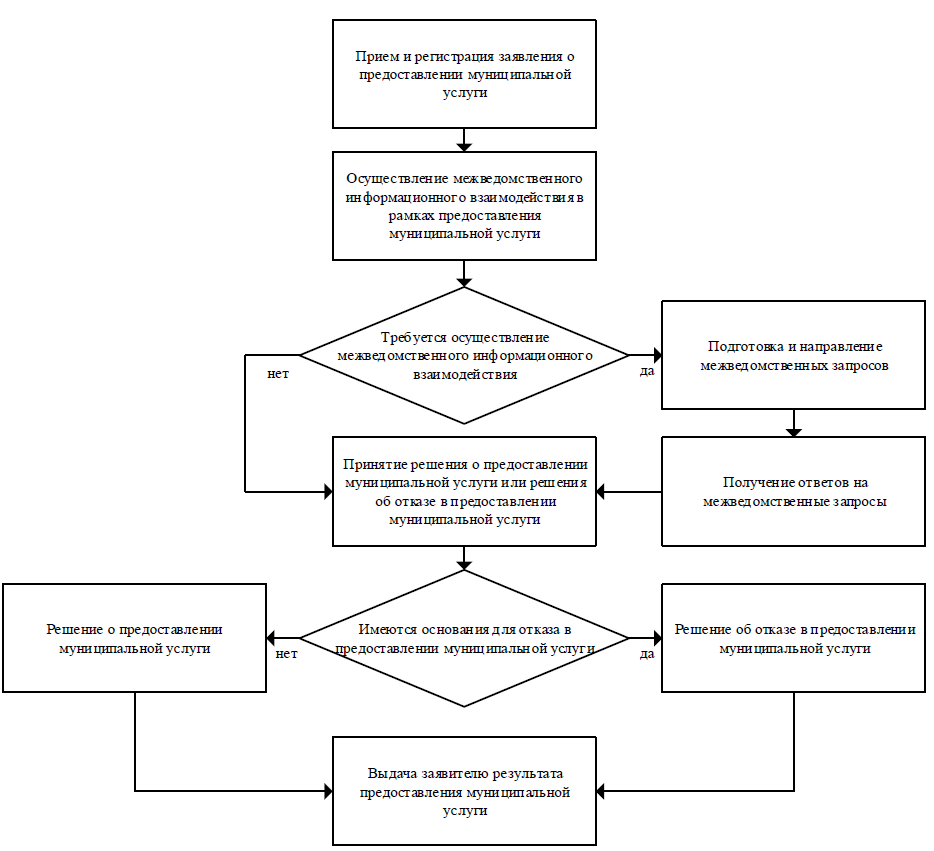 Без проведения торговАдминистрация муниципального районаЗАЯВЛЕНИЕС проведением торговАдминистрация муниципального района                                                                          «Княжпогостский»ЗАЯВЛЕНИЕ(изложить по установленной в извещении о проведении аукциона форме)банковские реквизиты счета для возврата задатка:   р/с 407829150000012375 в филиале № 72  Коми отделения  8617 ОАО «Сбербанк России»Без проведения торговАдминистрация муниципального района                                                                          «Княжпогостский»ЗАЯВЛЕНИЕПрошу предоставить земельный участок размером  1235,0 кв.м, расположенный по адресу: Республика Коми, Княжпогостский район, г. Емва, ул.Совхозная, 102,  кадастровый номер 11:10:4501036:172.    Основание предоставления земельного участка без проведения торгов:п.  6 статьи 39.5 Земельного кодекса Российской Федерации(указать основания в соответствии с Земельным кодексом Российской Федерации)(нужное отметить)для использования в целях индивидуального жилищного строительстваС проведением торговЗАЯВЛЕНИЕ(изложить по установленной в извещении о проведении аукциона форме)банковские реквизиты счета для возврата задатка р/с 4078291501200012375 в филиале № 72  Коми отделения  8617 ОАО «Сбербанк России»ПоказателиЕдиницаизмеренияНормативное значение показателяПоказатели доступностиПоказатели доступностиПоказатели доступностиНаличие возможности получения в электронном виде (в соответствии с этапами перевода муниципальной услуг на предоставление в электронном виде)да/нетдаПоказатели качестваПоказатели качестваПоказатели качестваУдельный вес заявлений граждан, рассмотренных в установленный срок, в общем количестве обращений граждан в Органе%100Удельный вес обоснованных жалоб в общем количестве заявлений на предоставление  муниципальной услуги в Органе	%0Почтовый адрес для направления корреспонденции169200, Республика Коми, г. Емва, ул. Дзержинского, 81Фактический адрес месторасположения169200, Республика Коми, г. Емва, ул. Дзержинского, 81Адрес электронной почты для направления корреспонденцииemva_11@mail.ruТелефон для справок(82139) 22-486, 21-781Телефоны отделов или иных структурных подразделений(82139) 21-374, 21-781Официальный сайт в сети Интернет (если имеется)www.mrk11.ruФИО и должность руководителя органаИвочкин Вячеслав ИвановичДень неделиЧасы работы (обеденный перерыв)Часы приема гражданПонедельник9.00-18.00(13.00-14.00)9.00-18.00(13.00-14.00)Вторник9.00-18.00(13.00-14.00)9.00-18.00(13.00-14.00)Среда9.00-18.00(13.00-14.00)9.00-18.00(13.00-14.00)Четверг9.00-18.00(13.00-14.00)9.00-18.00(13.00-14.00)Пятница9.00-13.009.00-13.00СубботавыходнойВоскресеньевыходной№ запросаОрган, обрабатывающий запрос на предоставление услугиДанные заявителя (юридического лица)Данные заявителя (юридического лица)Данные заявителя (юридического лица)Данные заявителя (юридического лица)Данные заявителя (юридического лица)Данные заявителя (юридического лица)Данные заявителя (юридического лица)Полное наименование юридического лица (в соответствии с учредительными документами)Полное наименование юридического лица (в соответствии с учредительными документами)Полное наименование юридического лица (в соответствии с учредительными документами)Организационно-правовая форма юридического лицаОрганизационно-правовая форма юридического лицаОрганизационно-правовая форма юридического лицаФамилия, имя, отчество руководителя юридического лицаФамилия, имя, отчество руководителя юридического лицаФамилия, имя, отчество руководителя юридического лицаОГРНЮридический адресЮридический адресЮридический адресЮридический адресЮридический адресЮридический адресЮридический адресИндекс Регион Регион РайонНаселенный пунктНаселенный пунктУлицаДомКорпусКвартираПочтовый адресПочтовый адресПочтовый адресПочтовый адресПочтовый адресПочтовый адресПочтовый адресИндекс РегионРегионРайонНаселенный пунктНаселенный пунктУлицаДомКорпусКвартираКонтактные данныеКонтактные данныеКонтактные данныеКонтактные данныеПрошу предоставить земельный участок размером __________, расположенный по адресу: _________________________________________, кадастровый номер __________________.    Основание предоставления земельного участка без проведения торгов:_________________________________________________________________(указать основания в соответствии с Земельным кодексом Российской Федерации)(нужное отметить)для использования в целях________________________________________Представлены следующие документыПрошу предоставить земельный участок размером __________, расположенный по адресу: _________________________________________, кадастровый номер __________________.    Основание предоставления земельного участка без проведения торгов:_________________________________________________________________(указать основания в соответствии с Земельным кодексом Российской Федерации)(нужное отметить)для использования в целях________________________________________Представлены следующие документыПрошу предоставить земельный участок размером __________, расположенный по адресу: _________________________________________, кадастровый номер __________________.    Основание предоставления земельного участка без проведения торгов:_________________________________________________________________(указать основания в соответствии с Земельным кодексом Российской Федерации)(нужное отметить)для использования в целях________________________________________Представлены следующие документыПрошу предоставить земельный участок размером __________, расположенный по адресу: _________________________________________, кадастровый номер __________________.    Основание предоставления земельного участка без проведения торгов:_________________________________________________________________(указать основания в соответствии с Земельным кодексом Российской Федерации)(нужное отметить)для использования в целях________________________________________Представлены следующие документыПрошу предоставить земельный участок размером __________, расположенный по адресу: _________________________________________, кадастровый номер __________________.    Основание предоставления земельного участка без проведения торгов:_________________________________________________________________(указать основания в соответствии с Земельным кодексом Российской Федерации)(нужное отметить)для использования в целях________________________________________Представлены следующие документыПрошу предоставить земельный участок размером __________, расположенный по адресу: _________________________________________, кадастровый номер __________________.    Основание предоставления земельного участка без проведения торгов:_________________________________________________________________(указать основания в соответствии с Земельным кодексом Российской Федерации)(нужное отметить)для использования в целях________________________________________Представлены следующие документыПрошу предоставить земельный участок размером __________, расположенный по адресу: _________________________________________, кадастровый номер __________________.    Основание предоставления земельного участка без проведения торгов:_________________________________________________________________(указать основания в соответствии с Земельным кодексом Российской Федерации)(нужное отметить)для использования в целях________________________________________Представлены следующие документыПрошу предоставить земельный участок размером __________, расположенный по адресу: _________________________________________, кадастровый номер __________________.    Основание предоставления земельного участка без проведения торгов:_________________________________________________________________(указать основания в соответствии с Земельным кодексом Российской Федерации)(нужное отметить)для использования в целях________________________________________Представлены следующие документыПрошу предоставить земельный участок размером __________, расположенный по адресу: _________________________________________, кадастровый номер __________________.    Основание предоставления земельного участка без проведения торгов:_________________________________________________________________(указать основания в соответствии с Земельным кодексом Российской Федерации)(нужное отметить)для использования в целях________________________________________Представлены следующие документыПрошу предоставить земельный участок размером __________, расположенный по адресу: _________________________________________, кадастровый номер __________________.    Основание предоставления земельного участка без проведения торгов:_________________________________________________________________(указать основания в соответствии с Земельным кодексом Российской Федерации)(нужное отметить)для использования в целях________________________________________Представлены следующие документыПрошу предоставить земельный участок размером __________, расположенный по адресу: _________________________________________, кадастровый номер __________________.    Основание предоставления земельного участка без проведения торгов:_________________________________________________________________(указать основания в соответствии с Земельным кодексом Российской Федерации)(нужное отметить)для использования в целях________________________________________Представлены следующие документы123Место получения результата предоставления услугиМесто получения результата предоставления услугиМесто получения результата предоставления услугиМесто получения результата предоставления услугиМесто получения результата предоставления услугиСпособ получения результата Способ получения результата Способ получения результата Способ получения результата Способ получения результата Способ получения результата Способ получения результата Способ получения результата Способ получения результата Способ получения результата Данные представителя (уполномоченного лица)Данные представителя (уполномоченного лица)Данные представителя (уполномоченного лица)Данные представителя (уполномоченного лица)Данные представителя (уполномоченного лица)Данные представителя (уполномоченного лица)Данные представителя (уполномоченного лица)Данные представителя (уполномоченного лица)Данные представителя (уполномоченного лица)Данные представителя (уполномоченного лица)Данные представителя (уполномоченного лица)ФамилияФамилияФамилияИмяИмяИмяОтчествоОтчествоОтчествоДата рожденияДата рожденияДата рожденияДокумент, удостоверяющий личность представителя (уполномоченного лица)Документ, удостоверяющий личность представителя (уполномоченного лица)Документ, удостоверяющий личность представителя (уполномоченного лица)Документ, удостоверяющий личность представителя (уполномоченного лица)Документ, удостоверяющий личность представителя (уполномоченного лица)Документ, удостоверяющий личность представителя (уполномоченного лица)Документ, удостоверяющий личность представителя (уполномоченного лица)Документ, удостоверяющий личность представителя (уполномоченного лица)Документ, удостоверяющий личность представителя (уполномоченного лица)Документ, удостоверяющий личность представителя (уполномоченного лица)Документ, удостоверяющий личность представителя (уполномоченного лица)ВидВидСерияСерияНомерНомерВыданВыданДата выдачиАдрес регистрации представителя (уполномоченного лица)Адрес регистрации представителя (уполномоченного лица)Адрес регистрации представителя (уполномоченного лица)Адрес регистрации представителя (уполномоченного лица)Адрес регистрации представителя (уполномоченного лица)Адрес регистрации представителя (уполномоченного лица)Адрес регистрации представителя (уполномоченного лица)Адрес регистрации представителя (уполномоченного лица)Адрес регистрации представителя (уполномоченного лица)Адрес регистрации представителя (уполномоченного лица)Адрес регистрации представителя (уполномоченного лица)Индекс Индекс Регион Регион Регион РайонРайонНаселенный пунктНаселенный пунктНаселенный пунктУлицаУлицаДомДомКорпусКорпусКвартираАдрес места жительства представителя (уполномоченного лица)Адрес места жительства представителя (уполномоченного лица)Адрес места жительства представителя (уполномоченного лица)Адрес места жительства представителя (уполномоченного лица)Адрес места жительства представителя (уполномоченного лица)Адрес места жительства представителя (уполномоченного лица)Адрес места жительства представителя (уполномоченного лица)Адрес места жительства представителя (уполномоченного лица)Адрес места жительства представителя (уполномоченного лица)Адрес места жительства представителя (уполномоченного лица)Адрес места жительства представителя (уполномоченного лица)Индекс Индекс РегионРегионРегионРайонРайонНаселенный пунктНаселенный пунктНаселенный пунктУлицаУлицаДомДомКорпусКвартираКонтактные данныеКонтактные данныеКонтактные данныеКонтактные данныеКонтактные данныеКонтактные данныеКонтактные данныеКонтактные данныеДатаПодпись/ФИОПолное наименование юридического лица (в соответствии с учредительными документами)Полное наименование юридического лица (в соответствии с учредительными документами)Полное наименование юридического лица (в соответствии с учредительными документами)Организационно-правовая форма юридического лицаОрганизационно-правовая форма юридического лицаОрганизационно-правовая форма юридического лицаФамилия, имя, отчество руководителя юридического лицаФамилия, имя, отчество руководителя юридического лицаФамилия, имя, отчество руководителя юридического лицаОГРНЮридический адресЮридический адресЮридический адресЮридический адресЮридический адресЮридический адресЮридический адресЮридический адресИндекс Регион Регион РайонНаселенный пунктНаселенный пунктУлицаДомКорпусКвартираПочтовый адресПочтовый адресПочтовый адресПочтовый адресПочтовый адресПочтовый адресПочтовый адресПочтовый адресИндекс РегионРегионРайонНаселенный пунктНаселенный пунктУлицаДомКорпусКвартираКонтактные данныеКонтактные данныеКонтактные данныеКонтактные данныеПредставлены следующие документыПредставлены следующие документыПредставлены следующие документыПредставлены следующие документыПредставлены следующие документыПредставлены следующие документыПредставлены следующие документыПредставлены следующие документыПредставлены следующие документыПредставлены следующие документыПредставлены следующие документы123Место получения результата предоставления услугиМесто получения результата предоставления услугиМесто получения результата предоставления услугиМесто получения результата предоставления услугиМесто получения результата предоставления услугиСпособ получения результата Способ получения результата Способ получения результата Способ получения результата Способ получения результата Способ получения результата Способ получения результата Способ получения результата Способ получения результата Способ получения результата Данные представителя (уполномоченного лица)Данные представителя (уполномоченного лица)Данные представителя (уполномоченного лица)Данные представителя (уполномоченного лица)Данные представителя (уполномоченного лица)Данные представителя (уполномоченного лица)Данные представителя (уполномоченного лица)Данные представителя (уполномоченного лица)Данные представителя (уполномоченного лица)Данные представителя (уполномоченного лица)Данные представителя (уполномоченного лица)ФамилияФамилияФамилияИмяИмяИмяОтчествоОтчествоОтчествоДата рожденияДата рожденияДата рожденияДокумент, удостоверяющий личность представителя (уполномоченного лица)Документ, удостоверяющий личность представителя (уполномоченного лица)Документ, удостоверяющий личность представителя (уполномоченного лица)Документ, удостоверяющий личность представителя (уполномоченного лица)Документ, удостоверяющий личность представителя (уполномоченного лица)Документ, удостоверяющий личность представителя (уполномоченного лица)Документ, удостоверяющий личность представителя (уполномоченного лица)Документ, удостоверяющий личность представителя (уполномоченного лица)Документ, удостоверяющий личность представителя (уполномоченного лица)Документ, удостоверяющий личность представителя (уполномоченного лица)Документ, удостоверяющий личность представителя (уполномоченного лица)ВидВидСерияСерияНомерНомерВыданВыданДата выдачиАдрес регистрации представителя (уполномоченного лица)Адрес регистрации представителя (уполномоченного лица)Адрес регистрации представителя (уполномоченного лица)Адрес регистрации представителя (уполномоченного лица)Адрес регистрации представителя (уполномоченного лица)Адрес регистрации представителя (уполномоченного лица)Адрес регистрации представителя (уполномоченного лица)Адрес регистрации представителя (уполномоченного лица)Адрес регистрации представителя (уполномоченного лица)Адрес регистрации представителя (уполномоченного лица)Адрес регистрации представителя (уполномоченного лица)Индекс Индекс Регион Регион Регион РайонРайонНаселенный пунктНаселенный пунктНаселенный пунктУлицаУлицаДомДомКорпусКорпусКвартираАдрес места жительства представителя (уполномоченного лица)Адрес места жительства представителя (уполномоченного лица)Адрес места жительства представителя (уполномоченного лица)Адрес места жительства представителя (уполномоченного лица)Адрес места жительства представителя (уполномоченного лица)Адрес места жительства представителя (уполномоченного лица)Адрес места жительства представителя (уполномоченного лица)Адрес места жительства представителя (уполномоченного лица)Адрес места жительства представителя (уполномоченного лица)Адрес места жительства представителя (уполномоченного лица)Адрес места жительства представителя (уполномоченного лица)Индекс Индекс РегионРегионРегионРайонРайонНаселенный пунктНаселенный пунктНаселенный пунктУлицаУлицаДомДомКорпусКвартираКонтактные данныеКонтактные данныеКонтактные данныеКонтактные данныеКонтактные данныеКонтактные данныеКонтактные данныеКонтактные данныеДатаПодпись/ФИО№ запросаОрган, обрабатывающий запрос на предоставление услугиДанные заявителя (физического лица, индивидуального предпринимателя)Данные заявителя (физического лица, индивидуального предпринимателя)ФамилияИмяОтчествоДата рожденияПолное наименование индивидуального предпринимателяПолное наименование индивидуального предпринимателяПолное наименование индивидуального предпринимателяПолное наименование индивидуального предпринимателяОГРНИПОГРНИПОГРНИПОГРНИПДокумент, удостоверяющий личность заявителяДокумент, удостоверяющий личность заявителяДокумент, удостоверяющий личность заявителяДокумент, удостоверяющий личность заявителяДокумент, удостоверяющий личность заявителяДокумент, удостоверяющий личность заявителяДокумент, удостоверяющий личность заявителяДокумент, удостоверяющий личность заявителяВидСерияНомерНомерВыданДата выдачиАдрес регистрации заявителя /Юридический адрес (адрес регистрации) индивидуального предпринимателяАдрес регистрации заявителя /Юридический адрес (адрес регистрации) индивидуального предпринимателяАдрес регистрации заявителя /Юридический адрес (адрес регистрации) индивидуального предпринимателяАдрес регистрации заявителя /Юридический адрес (адрес регистрации) индивидуального предпринимателяАдрес регистрации заявителя /Юридический адрес (адрес регистрации) индивидуального предпринимателяАдрес регистрации заявителя /Юридический адрес (адрес регистрации) индивидуального предпринимателяАдрес регистрации заявителя /Юридический адрес (адрес регистрации) индивидуального предпринимателяАдрес регистрации заявителя /Юридический адрес (адрес регистрации) индивидуального предпринимателяИндекс Регион Регион Регион РайонНаселенный пунктНаселенный пунктНаселенный пунктУлицаДомКорпусКорпусКвартираАдрес места жительства заявителя /Почтовый адрес индивидуального предпринимателяАдрес места жительства заявителя /Почтовый адрес индивидуального предпринимателяАдрес места жительства заявителя /Почтовый адрес индивидуального предпринимателяАдрес места жительства заявителя /Почтовый адрес индивидуального предпринимателяАдрес места жительства заявителя /Почтовый адрес индивидуального предпринимателяАдрес места жительства заявителя /Почтовый адрес индивидуального предпринимателяАдрес места жительства заявителя /Почтовый адрес индивидуального предпринимателяАдрес места жительства заявителя /Почтовый адрес индивидуального предпринимателяИндекс РегионРегионРегионРайонНаселенный пунктНаселенный пунктНаселенный пунктУлицаДомКорпусКорпусКвартираКонтактные данныеКонтактные данныеКонтактные данныеКонтактные данныеВ собственность за платуВ собственность бесплатноВ арендуВ безвозмездное пользованиеПредставлены следующие документыПредставлены следующие документыПредставлены следующие документыПредставлены следующие документыПредставлены следующие документыПредставлены следующие документыПредставлены следующие документыПредставлены следующие документыПредставлены следующие документыПредставлены следующие документыПредставлены следующие документы123Место получения результата предоставления услугиМесто получения результата предоставления услугиМесто получения результата предоставления услугиМесто получения результата предоставления услугиМесто получения результата предоставления услугиСпособ получения результата Способ получения результата Способ получения результата Способ получения результата Способ получения результата Способ получения результата Способ получения результата Способ получения результата Способ получения результата Способ получения результата Данные представителя (уполномоченного лица)Данные представителя (уполномоченного лица)Данные представителя (уполномоченного лица)Данные представителя (уполномоченного лица)Данные представителя (уполномоченного лица)Данные представителя (уполномоченного лица)Данные представителя (уполномоченного лица)Данные представителя (уполномоченного лица)Данные представителя (уполномоченного лица)Данные представителя (уполномоченного лица)Данные представителя (уполномоченного лица)ФамилияФамилияФамилияИмяИмяИмяОтчествоОтчествоОтчествоДата рожденияДата рожденияДата рожденияДокумент, удостоверяющий личность представителя (уполномоченного лица)Документ, удостоверяющий личность представителя (уполномоченного лица)Документ, удостоверяющий личность представителя (уполномоченного лица)Документ, удостоверяющий личность представителя (уполномоченного лица)Документ, удостоверяющий личность представителя (уполномоченного лица)Документ, удостоверяющий личность представителя (уполномоченного лица)Документ, удостоверяющий личность представителя (уполномоченного лица)Документ, удостоверяющий личность представителя (уполномоченного лица)Документ, удостоверяющий личность представителя (уполномоченного лица)Документ, удостоверяющий личность представителя (уполномоченного лица)Документ, удостоверяющий личность представителя (уполномоченного лица)ВидВидСерияСерияНомерНомерВыданВыданДата выдачиАдрес регистрации представителя (уполномоченного лица)Адрес регистрации представителя (уполномоченного лица)Адрес регистрации представителя (уполномоченного лица)Адрес регистрации представителя (уполномоченного лица)Адрес регистрации представителя (уполномоченного лица)Адрес регистрации представителя (уполномоченного лица)Адрес регистрации представителя (уполномоченного лица)Адрес регистрации представителя (уполномоченного лица)Адрес регистрации представителя (уполномоченного лица)Адрес регистрации представителя (уполномоченного лица)Адрес регистрации представителя (уполномоченного лица)Индекс Индекс Регион Регион Регион РайонРайонНаселенный пунктНаселенный пунктНаселенный пунктУлицаУлицаДомДомКорпусКорпусКвартираАдрес места жительства представителя (уполномоченного лица)Адрес места жительства представителя (уполномоченного лица)Адрес места жительства представителя (уполномоченного лица)Адрес места жительства представителя (уполномоченного лица)Адрес места жительства представителя (уполномоченного лица)Адрес места жительства представителя (уполномоченного лица)Адрес места жительства представителя (уполномоченного лица)Адрес места жительства представителя (уполномоченного лица)Адрес места жительства представителя (уполномоченного лица)Адрес места жительства представителя (уполномоченного лица)Адрес места жительства представителя (уполномоченного лица)Индекс Индекс РегионРегионРегионРайонРайонНаселенный пунктНаселенный пунктНаселенный пунктУлицаУлицаДомДомКорпусКвартираКонтактные данныеКонтактные данныеКонтактные данныеКонтактные данныеКонтактные данныеКонтактные данныеКонтактные данныеКонтактные данныеДатаПодпись/ФИОДанные заявителя (для физического лица, индивидуального предпринимателя)Данные заявителя (для физического лица, индивидуального предпринимателя)Данные заявителя (для физического лица, индивидуального предпринимателя)Данные заявителя (для физического лица, индивидуального предпринимателя)Данные заявителя (для физического лица, индивидуального предпринимателя)Данные заявителя (для физического лица, индивидуального предпринимателя)Данные заявителя (для физического лица, индивидуального предпринимателя)Данные заявителя (для физического лица, индивидуального предпринимателя)Данные заявителя (для физического лица, индивидуального предпринимателя)ФамилияФамилияИмяИмяОтчествоОтчествоДата рожденияДата рожденияПолное наименование индивидуального предпринимателяПолное наименование индивидуального предпринимателяПолное наименование индивидуального предпринимателяПолное наименование индивидуального предпринимателяОГРНИПОГРНИПОГРНИПОГРНИПДокумент, удостоверяющий личность заявителяДокумент, удостоверяющий личность заявителяДокумент, удостоверяющий личность заявителяДокумент, удостоверяющий личность заявителяДокумент, удостоверяющий личность заявителяДокумент, удостоверяющий личность заявителяДокумент, удостоверяющий личность заявителяДокумент, удостоверяющий личность заявителяДокумент, удостоверяющий личность заявителяВидСерияНомерВыданДата выдачиАдрес регистрации заявителя /Юридический адрес (адрес регистрации) индивидуального предпринимателяАдрес регистрации заявителя /Юридический адрес (адрес регистрации) индивидуального предпринимателяАдрес регистрации заявителя /Юридический адрес (адрес регистрации) индивидуального предпринимателяАдрес регистрации заявителя /Юридический адрес (адрес регистрации) индивидуального предпринимателяАдрес регистрации заявителя /Юридический адрес (адрес регистрации) индивидуального предпринимателяАдрес регистрации заявителя /Юридический адрес (адрес регистрации) индивидуального предпринимателяАдрес регистрации заявителя /Юридический адрес (адрес регистрации) индивидуального предпринимателяАдрес регистрации заявителя /Юридический адрес (адрес регистрации) индивидуального предпринимателяАдрес регистрации заявителя /Юридический адрес (адрес регистрации) индивидуального предпринимателяИндекс Регион Регион РайонНаселенный пунктНаселенный пунктУлицаДомКорпусКвартираАдрес места жительства заявителя /Почтовый адрес индивидуального предпринимателяАдрес места жительства заявителя /Почтовый адрес индивидуального предпринимателяАдрес места жительства заявителя /Почтовый адрес индивидуального предпринимателяАдрес места жительства заявителя /Почтовый адрес индивидуального предпринимателяАдрес места жительства заявителя /Почтовый адрес индивидуального предпринимателяАдрес места жительства заявителя /Почтовый адрес индивидуального предпринимателяАдрес места жительства заявителя /Почтовый адрес индивидуального предпринимателяАдрес места жительства заявителя /Почтовый адрес индивидуального предпринимателяАдрес места жительства заявителя /Почтовый адрес индивидуального предпринимателяИндекс РегионРегионРайонНаселенный пунктНаселенный пунктУлицаДомКорпусКвартираКонтактные данныеКонтактные данныеКонтактные данныеКонтактные данныеКонтактные данныеКонтактные данныеПредставлены следующие документыПредставлены следующие документыПредставлены следующие документыПредставлены следующие документыПредставлены следующие документыПредставлены следующие документыПредставлены следующие документыПредставлены следующие документыПредставлены следующие документыПредставлены следующие документыПредставлены следующие документы123Место получения результата предоставления услугиМесто получения результата предоставления услугиМесто получения результата предоставления услугиМесто получения результата предоставления услугиМесто получения результата предоставления услугиСпособ получения результата Способ получения результата Способ получения результата Способ получения результата Способ получения результата Способ получения результата Способ получения результата Способ получения результата Способ получения результата Способ получения результата Данные представителя (уполномоченного лица)Данные представителя (уполномоченного лица)Данные представителя (уполномоченного лица)Данные представителя (уполномоченного лица)Данные представителя (уполномоченного лица)Данные представителя (уполномоченного лица)Данные представителя (уполномоченного лица)Данные представителя (уполномоченного лица)Данные представителя (уполномоченного лица)Данные представителя (уполномоченного лица)Данные представителя (уполномоченного лица)ФамилияФамилияФамилияИмяИмяИмяОтчествоОтчествоОтчествоДата рожденияДата рожденияДата рожденияДокумент, удостоверяющий личность представителя (уполномоченного лица)Документ, удостоверяющий личность представителя (уполномоченного лица)Документ, удостоверяющий личность представителя (уполномоченного лица)Документ, удостоверяющий личность представителя (уполномоченного лица)Документ, удостоверяющий личность представителя (уполномоченного лица)Документ, удостоверяющий личность представителя (уполномоченного лица)Документ, удостоверяющий личность представителя (уполномоченного лица)Документ, удостоверяющий личность представителя (уполномоченного лица)Документ, удостоверяющий личность представителя (уполномоченного лица)Документ, удостоверяющий личность представителя (уполномоченного лица)Документ, удостоверяющий личность представителя (уполномоченного лица)ВидВидСерияСерияНомерНомерВыданВыданДата выдачиАдрес регистрации представителя (уполномоченного лица)Адрес регистрации представителя (уполномоченного лица)Адрес регистрации представителя (уполномоченного лица)Адрес регистрации представителя (уполномоченного лица)Адрес регистрации представителя (уполномоченного лица)Адрес регистрации представителя (уполномоченного лица)Адрес регистрации представителя (уполномоченного лица)Адрес регистрации представителя (уполномоченного лица)Адрес регистрации представителя (уполномоченного лица)Адрес регистрации представителя (уполномоченного лица)Адрес регистрации представителя (уполномоченного лица)Индекс Индекс Регион Регион Регион РайонРайонНаселенный пунктНаселенный пунктНаселенный пунктУлицаУлицаДомДомКорпусКорпусКвартираАдрес места жительства представителя (уполномоченного лица)Адрес места жительства представителя (уполномоченного лица)Адрес места жительства представителя (уполномоченного лица)Адрес места жительства представителя (уполномоченного лица)Адрес места жительства представителя (уполномоченного лица)Адрес места жительства представителя (уполномоченного лица)Адрес места жительства представителя (уполномоченного лица)Адрес места жительства представителя (уполномоченного лица)Адрес места жительства представителя (уполномоченного лица)Адрес места жительства представителя (уполномоченного лица)Адрес места жительства представителя (уполномоченного лица)Индекс Индекс РегионРегионРегионРайонРайонНаселенный пунктНаселенный пунктНаселенный пунктУлицаУлицаДомДомКорпусКвартираКонтактные данныеКонтактные данныеКонтактные данныеКонтактные данныеКонтактные данныеКонтактные данныеКонтактные данныеКонтактные данныеДатаПодпись/ФИО№ запроса         «Княжпогостский»Орган, обрабатывающий запрос на предоставление услугиДанные заявителя (юридического лица)Данные заявителя (юридического лица)Данные заявителя (юридического лица)Данные заявителя (юридического лица)Данные заявителя (юридического лица)Данные заявителя (юридического лица)Данные заявителя (юридического лица)Полное наименование юридического лица (в соответствии с учредительными документами)Полное наименование юридического лица (в соответствии с учредительными документами)Полное наименование юридического лица (в соответствии с учредительными документами)Крестьянское фермерское хозяйство «Онежье»Крестьянское фермерское хозяйство «Онежье»Крестьянское фермерское хозяйство «Онежье»Крестьянское фермерское хозяйство «Онежье»Организационно-правовая форма юридического лицаОрганизационно-правовая форма юридического лицаОрганизационно-правовая форма юридического лицаОбъединение гражданОбъединение гражданОбъединение гражданОбъединение гражданФамилия, имя, отчество руководителя юридического лицаФамилия, имя, отчество руководителя юридического лицаФамилия, имя, отчество руководителя юридического лицаСенюков Иван ПетровичСенюков Иван ПетровичСенюков Иван ПетровичСенюков Иван ПетровичОГРН102110106760210211010676021021101067602102110106760210211010676021021101067602Юридический адресЮридический адресЮридический адресЮридический адресЮридический адресЮридический адресЮридический адресИндекс 169206169206Регион Регион Республика КомиРеспублика КомиРайонКняжпогостскийКняжпогостскийНаселенный пунктНаселенный пунктд. Онежьед. ОнежьеУлицаДом10а10аКорпусКвартираПочтовый адресПочтовый адресПочтовый адресПочтовый адресПочтовый адресПочтовый адресПочтовый адресИндекс 169206169206РегионРегионРеспублика КомиРеспублика КомиРайонКняжпогостскийКняжпогостскийНаселенный пунктНаселенный пунктд. Онежьед. ОнежьеУлицаДом10а10аКорпусКвартираКонтактные данныеКонтактные данные8912500102289125001022891250010228912500102289125001022Контактные данныеКонтактные данныеПрошу предоставить земельный участок размером __10,0 га__, расположенный по адресу: Республика Коми, Княжпогостский район, д. Онежье, кадастровый номер 11:10:3801001:524.    Основание предоставления земельного участка без проведения торгов:Пп.12 пункта 2 статьи 39.6 Земельного кодекса Российской Федерации(указать основания в соответствии с Земельным кодексом Российской Федерации)(нужное отметить)для использования в целях: для ведения крестьянского (фермерского) хозяйстваПредставлены следующие документыПрошу предоставить земельный участок размером __10,0 га__, расположенный по адресу: Республика Коми, Княжпогостский район, д. Онежье, кадастровый номер 11:10:3801001:524.    Основание предоставления земельного участка без проведения торгов:Пп.12 пункта 2 статьи 39.6 Земельного кодекса Российской Федерации(указать основания в соответствии с Земельным кодексом Российской Федерации)(нужное отметить)для использования в целях: для ведения крестьянского (фермерского) хозяйстваПредставлены следующие документыПрошу предоставить земельный участок размером __10,0 га__, расположенный по адресу: Республика Коми, Княжпогостский район, д. Онежье, кадастровый номер 11:10:3801001:524.    Основание предоставления земельного участка без проведения торгов:Пп.12 пункта 2 статьи 39.6 Земельного кодекса Российской Федерации(указать основания в соответствии с Земельным кодексом Российской Федерации)(нужное отметить)для использования в целях: для ведения крестьянского (фермерского) хозяйстваПредставлены следующие документыПрошу предоставить земельный участок размером __10,0 га__, расположенный по адресу: Республика Коми, Княжпогостский район, д. Онежье, кадастровый номер 11:10:3801001:524.    Основание предоставления земельного участка без проведения торгов:Пп.12 пункта 2 статьи 39.6 Земельного кодекса Российской Федерации(указать основания в соответствии с Земельным кодексом Российской Федерации)(нужное отметить)для использования в целях: для ведения крестьянского (фермерского) хозяйстваПредставлены следующие документыПрошу предоставить земельный участок размером __10,0 га__, расположенный по адресу: Республика Коми, Княжпогостский район, д. Онежье, кадастровый номер 11:10:3801001:524.    Основание предоставления земельного участка без проведения торгов:Пп.12 пункта 2 статьи 39.6 Земельного кодекса Российской Федерации(указать основания в соответствии с Земельным кодексом Российской Федерации)(нужное отметить)для использования в целях: для ведения крестьянского (фермерского) хозяйстваПредставлены следующие документыПрошу предоставить земельный участок размером __10,0 га__, расположенный по адресу: Республика Коми, Княжпогостский район, д. Онежье, кадастровый номер 11:10:3801001:524.    Основание предоставления земельного участка без проведения торгов:Пп.12 пункта 2 статьи 39.6 Земельного кодекса Российской Федерации(указать основания в соответствии с Земельным кодексом Российской Федерации)(нужное отметить)для использования в целях: для ведения крестьянского (фермерского) хозяйстваПредставлены следующие документыПрошу предоставить земельный участок размером __10,0 га__, расположенный по адресу: Республика Коми, Княжпогостский район, д. Онежье, кадастровый номер 11:10:3801001:524.    Основание предоставления земельного участка без проведения торгов:Пп.12 пункта 2 статьи 39.6 Земельного кодекса Российской Федерации(указать основания в соответствии с Земельным кодексом Российской Федерации)(нужное отметить)для использования в целях: для ведения крестьянского (фермерского) хозяйстваПредставлены следующие документыПрошу предоставить земельный участок размером __10,0 га__, расположенный по адресу: Республика Коми, Княжпогостский район, д. Онежье, кадастровый номер 11:10:3801001:524.    Основание предоставления земельного участка без проведения торгов:Пп.12 пункта 2 статьи 39.6 Земельного кодекса Российской Федерации(указать основания в соответствии с Земельным кодексом Российской Федерации)(нужное отметить)для использования в целях: для ведения крестьянского (фермерского) хозяйстваПредставлены следующие документыПрошу предоставить земельный участок размером __10,0 га__, расположенный по адресу: Республика Коми, Княжпогостский район, д. Онежье, кадастровый номер 11:10:3801001:524.    Основание предоставления земельного участка без проведения торгов:Пп.12 пункта 2 статьи 39.6 Земельного кодекса Российской Федерации(указать основания в соответствии с Земельным кодексом Российской Федерации)(нужное отметить)для использования в целях: для ведения крестьянского (фермерского) хозяйстваПредставлены следующие документыПрошу предоставить земельный участок размером __10,0 га__, расположенный по адресу: Республика Коми, Княжпогостский район, д. Онежье, кадастровый номер 11:10:3801001:524.    Основание предоставления земельного участка без проведения торгов:Пп.12 пункта 2 статьи 39.6 Земельного кодекса Российской Федерации(указать основания в соответствии с Земельным кодексом Российской Федерации)(нужное отметить)для использования в целях: для ведения крестьянского (фермерского) хозяйстваПредставлены следующие документыПрошу предоставить земельный участок размером __10,0 га__, расположенный по адресу: Республика Коми, Княжпогостский район, д. Онежье, кадастровый номер 11:10:3801001:524.    Основание предоставления земельного участка без проведения торгов:Пп.12 пункта 2 статьи 39.6 Земельного кодекса Российской Федерации(указать основания в соответствии с Земельным кодексом Российской Федерации)(нужное отметить)для использования в целях: для ведения крестьянского (фермерского) хозяйстваПредставлены следующие документы1Соглашение о создании крестьянского (фермерского) хозяйстваСоглашение о создании крестьянского (фермерского) хозяйстваСоглашение о создании крестьянского (фермерского) хозяйстваСоглашение о создании крестьянского (фермерского) хозяйстваСоглашение о создании крестьянского (фермерского) хозяйстваСоглашение о создании крестьянского (фермерского) хозяйстваСоглашение о создании крестьянского (фермерского) хозяйстваСоглашение о создании крестьянского (фермерского) хозяйстваСоглашение о создании крестьянского (фермерского) хозяйстваСоглашение о создании крестьянского (фермерского) хозяйства23Место получения результата предоставления услугиМесто получения результата предоставления услугиМесто получения результата предоставления услугиМесто получения результата предоставления услугиМесто получения результата предоставления услугиАдминистрация МР «Княжпогостский»Администрация МР «Княжпогостский»Администрация МР «Княжпогостский»Администрация МР «Княжпогостский»Администрация МР «Княжпогостский»Администрация МР «Княжпогостский»Способ получения результата Способ получения результата Способ получения результата Способ получения результата Способ получения результата личноличноличноличноличноличноСпособ получения результата Способ получения результата Способ получения результата Способ получения результата Способ получения результата Данные представителя (уполномоченного лица)Данные представителя (уполномоченного лица)Данные представителя (уполномоченного лица)Данные представителя (уполномоченного лица)Данные представителя (уполномоченного лица)Данные представителя (уполномоченного лица)Данные представителя (уполномоченного лица)Данные представителя (уполномоченного лица)Данные представителя (уполномоченного лица)Данные представителя (уполномоченного лица)Данные представителя (уполномоченного лица)ФамилияФамилияФамилияИмяИмяИмяОтчествоОтчествоОтчествоДата рожденияДата рожденияДата рожденияДокумент, удостоверяющий личность представителя (уполномоченного лица)Документ, удостоверяющий личность представителя (уполномоченного лица)Документ, удостоверяющий личность представителя (уполномоченного лица)Документ, удостоверяющий личность представителя (уполномоченного лица)Документ, удостоверяющий личность представителя (уполномоченного лица)Документ, удостоверяющий личность представителя (уполномоченного лица)Документ, удостоверяющий личность представителя (уполномоченного лица)Документ, удостоверяющий личность представителя (уполномоченного лица)Документ, удостоверяющий личность представителя (уполномоченного лица)Документ, удостоверяющий личность представителя (уполномоченного лица)Документ, удостоверяющий личность представителя (уполномоченного лица)ВидВидСерияСерияНомерНомерВыданВыданДата выдачиАдрес регистрации представителя (уполномоченного лица)Адрес регистрации представителя (уполномоченного лица)Адрес регистрации представителя (уполномоченного лица)Адрес регистрации представителя (уполномоченного лица)Адрес регистрации представителя (уполномоченного лица)Адрес регистрации представителя (уполномоченного лица)Адрес регистрации представителя (уполномоченного лица)Адрес регистрации представителя (уполномоченного лица)Адрес регистрации представителя (уполномоченного лица)Адрес регистрации представителя (уполномоченного лица)Адрес регистрации представителя (уполномоченного лица)Индекс Индекс Регион Регион Регион РайонРайонНаселенный пунктНаселенный пунктНаселенный пунктУлицаУлицаДомДомКорпусКорпусКвартираАдрес места жительства представителя (уполномоченного лица)Адрес места жительства представителя (уполномоченного лица)Адрес места жительства представителя (уполномоченного лица)Адрес места жительства представителя (уполномоченного лица)Адрес места жительства представителя (уполномоченного лица)Адрес места жительства представителя (уполномоченного лица)Адрес места жительства представителя (уполномоченного лица)Адрес места жительства представителя (уполномоченного лица)Адрес места жительства представителя (уполномоченного лица)Адрес места жительства представителя (уполномоченного лица)Адрес места жительства представителя (уполномоченного лица)Индекс Индекс РегионРегионРегионРайонРайонНаселенный пунктНаселенный пунктНаселенный пунктУлицаУлицаДомДомКорпусКвартираКонтактные данныеКонтактные данныеКонтактные данныеКонтактные данныеКонтактные данныеКонтактные данныеКонтактные данныеКонтактные данные10.11.2016 г.                                  (Сенюков И.П.)ДатаПодпись/ФИОПолное наименование юридического лица (в соответствии с учредительными документами)Полное наименование юридического лица (в соответствии с учредительными документами)Полное наименование юридического лица (в соответствии с учредительными документами)Крестьянское фермерское хозяйство «Онежье»Крестьянское фермерское хозяйство «Онежье»Крестьянское фермерское хозяйство «Онежье»Крестьянское фермерское хозяйство «Онежье»Крестьянское фермерское хозяйство «Онежье»Организационно-правовая форма юридического лицаОрганизационно-правовая форма юридического лицаОрганизационно-правовая форма юридического лицаОбъединение гражданОбъединение гражданОбъединение гражданОбъединение гражданОбъединение гражданФамилия, имя, отчество руководителя юридического лицаФамилия, имя, отчество руководителя юридического лицаФамилия, имя, отчество руководителя юридического лицаСенюков Иван ПетровичСенюков Иван ПетровичСенюков Иван ПетровичСенюков Иван ПетровичСенюков Иван ПетровичОГРНЮридический адресЮридический адресЮридический адресЮридический адресЮридический адресЮридический адресЮридический адресЮридический адресИндекс 169206169206Регион Регион Республика КомиРеспублика КомиРеспублика КомиРайонКняжпогостскийКняжпогостскийНаселенный пунктНаселенный пунктд. Онежьед. Онежьед. ОнежьеУлицаДом10а10аКорпусКвартираПочтовый адресПочтовый адресПочтовый адресПочтовый адресПочтовый адресПочтовый адресПочтовый адресПочтовый адресИндекс 169206169206РегионРегионРеспублика КомиРеспублика КомиРеспублика КомиРайонКняжпогостскийКняжпогостскийНаселенный пунктНаселенный пунктд. Онежьед. Онежьед. ОнежьеУлицаДом10а10аКорпусКвартираКонтактные данныеКонтактные данные891250010228912500102289125001022891250010228912500102289125001022Контактные данныеКонтактные данныеПредставлены следующие документыПредставлены следующие документыПредставлены следующие документыПредставлены следующие документыПредставлены следующие документыПредставлены следующие документыПредставлены следующие документыПредставлены следующие документыПредставлены следующие документыПредставлены следующие документыПредставлены следующие документы1Соглашение о создании крестьянского (фермерского) хозяйстваСоглашение о создании крестьянского (фермерского) хозяйстваСоглашение о создании крестьянского (фермерского) хозяйстваСоглашение о создании крестьянского (фермерского) хозяйстваСоглашение о создании крестьянского (фермерского) хозяйстваСоглашение о создании крестьянского (фермерского) хозяйстваСоглашение о создании крестьянского (фермерского) хозяйстваСоглашение о создании крестьянского (фермерского) хозяйстваСоглашение о создании крестьянского (фермерского) хозяйстваСоглашение о создании крестьянского (фермерского) хозяйства2Кадастровый паспорт земельного участкаКадастровый паспорт земельного участкаКадастровый паспорт земельного участкаКадастровый паспорт земельного участкаКадастровый паспорт земельного участкаКадастровый паспорт земельного участкаКадастровый паспорт земельного участкаКадастровый паспорт земельного участкаКадастровый паспорт земельного участкаКадастровый паспорт земельного участка3Место получения результата предоставления услугиМесто получения результата предоставления услугиМесто получения результата предоставления услугиМесто получения результата предоставления услугиМесто получения результата предоставления услугиАдминистрация МР «Княжпогостский»Администрация МР «Княжпогостский»Администрация МР «Княжпогостский»Администрация МР «Княжпогостский»Администрация МР «Княжпогостский»Администрация МР «Княжпогостский»Способ получения результата Способ получения результата Способ получения результата Способ получения результата Способ получения результата личноличноличноличноличноличноСпособ получения результата Способ получения результата Способ получения результата Способ получения результата Способ получения результата Данные представителя (уполномоченного лица)Данные представителя (уполномоченного лица)Данные представителя (уполномоченного лица)Данные представителя (уполномоченного лица)Данные представителя (уполномоченного лица)Данные представителя (уполномоченного лица)Данные представителя (уполномоченного лица)Данные представителя (уполномоченного лица)Данные представителя (уполномоченного лица)Данные представителя (уполномоченного лица)Данные представителя (уполномоченного лица)ФамилияФамилияФамилияИмяИмяИмяОтчествоОтчествоОтчествоДата рожденияДата рожденияДата рожденияДокумент, удостоверяющий личность представителя (уполномоченного лица)Документ, удостоверяющий личность представителя (уполномоченного лица)Документ, удостоверяющий личность представителя (уполномоченного лица)Документ, удостоверяющий личность представителя (уполномоченного лица)Документ, удостоверяющий личность представителя (уполномоченного лица)Документ, удостоверяющий личность представителя (уполномоченного лица)Документ, удостоверяющий личность представителя (уполномоченного лица)Документ, удостоверяющий личность представителя (уполномоченного лица)Документ, удостоверяющий личность представителя (уполномоченного лица)Документ, удостоверяющий личность представителя (уполномоченного лица)Документ, удостоверяющий личность представителя (уполномоченного лица)ВидВидСерияСерияНомерНомерВыданВыданДата выдачиАдрес регистрации представителя (уполномоченного лица)Адрес регистрации представителя (уполномоченного лица)Адрес регистрации представителя (уполномоченного лица)Адрес регистрации представителя (уполномоченного лица)Адрес регистрации представителя (уполномоченного лица)Адрес регистрации представителя (уполномоченного лица)Адрес регистрации представителя (уполномоченного лица)Адрес регистрации представителя (уполномоченного лица)Адрес регистрации представителя (уполномоченного лица)Адрес регистрации представителя (уполномоченного лица)Адрес регистрации представителя (уполномоченного лица)Индекс Индекс Регион Регион Регион РайонРайонНаселенный пунктНаселенный пунктНаселенный пунктУлицаУлицаДомДомКорпусКорпусКвартираАдрес места жительства представителя (уполномоченного лица)Адрес места жительства представителя (уполномоченного лица)Адрес места жительства представителя (уполномоченного лица)Адрес места жительства представителя (уполномоченного лица)Адрес места жительства представителя (уполномоченного лица)Адрес места жительства представителя (уполномоченного лица)Адрес места жительства представителя (уполномоченного лица)Адрес места жительства представителя (уполномоченного лица)Адрес места жительства представителя (уполномоченного лица)Адрес места жительства представителя (уполномоченного лица)Адрес места жительства представителя (уполномоченного лица)Индекс Индекс РегионРегионРегионРайонРайонНаселенный пунктНаселенный пунктНаселенный пунктУлицаУлицаДомДомКорпусКвартираКонтактные данныеКонтактные данныеКонтактные данныеКонтактные данныеКонтактные данныеКонтактные данныеКонтактные данныеКонтактные данные  16.11.2016 г.                                              (Сенюков И.П.)ДатаПодпись/ФИО№ запросаОрган, обрабатывающий запрос на предоставление услугиДанные заявителя (физического лица, индивидуального предпринимателя)Данные заявителя (физического лица, индивидуального предпринимателя)ФамилияИвановаИмяСофияОтчествоАлексеевнаДата рождения10.09.1973Полное наименование индивидуального предпринимателяПолное наименование индивидуального предпринимателяПолное наименование индивидуального предпринимателяПолное наименование индивидуального предпринимателяОГРНИПОГРНИПОГРНИПОГРНИПДокумент, удостоверяющий личность заявителяДокумент, удостоверяющий личность заявителяДокумент, удостоверяющий личность заявителяДокумент, удостоверяющий личность заявителяДокумент, удостоверяющий личность заявителяДокумент, удостоверяющий личность заявителяДокумент, удостоверяющий личность заявителяДокумент, удостоверяющий личность заявителяВидпаспорт гражданина РФпаспорт гражданина РФпаспорт гражданина РФпаспорт гражданина РФпаспорт гражданина РФпаспорт гражданина РФпаспорт гражданина РФСерия87 0787 07НомерНомер251345251345251345ВыданОУФМС России по РК в Княжпогост. р-неОУФМС России по РК в Княжпогост. р-неОУФМС России по РК в Княжпогост. р-неОУФМС России по РК в Княжпогост. р-неОУФМС России по РК в Княжпогост. р-неДата выдачи23.10.2007Адрес регистрации заявителя /Юридический адрес (адрес регистрации) индивидуального предпринимателяАдрес регистрации заявителя /Юридический адрес (адрес регистрации) индивидуального предпринимателяАдрес регистрации заявителя /Юридический адрес (адрес регистрации) индивидуального предпринимателяАдрес регистрации заявителя /Юридический адрес (адрес регистрации) индивидуального предпринимателяАдрес регистрации заявителя /Юридический адрес (адрес регистрации) индивидуального предпринимателяАдрес регистрации заявителя /Юридический адрес (адрес регистрации) индивидуального предпринимателяАдрес регистрации заявителя /Юридический адрес (адрес регистрации) индивидуального предпринимателяАдрес регистрации заявителя /Юридический адрес (адрес регистрации) индивидуального предпринимателяИндекс 169200169200Регион Регион Регион Республика КомиРеспублика КомиРайонКняжпогостский районКняжпогостский районНаселенный пунктНаселенный пунктНаселенный пунктг. Емваг. ЕмваУлицаЛенинаЛенинаЛенинаЛенинаЛенинаЛенинаЛенинаДом1212КорпусКорпусКвартира12Адрес места жительства заявителя /Почтовый адрес индивидуального предпринимателяАдрес места жительства заявителя /Почтовый адрес индивидуального предпринимателяАдрес места жительства заявителя /Почтовый адрес индивидуального предпринимателяАдрес места жительства заявителя /Почтовый адрес индивидуального предпринимателяАдрес места жительства заявителя /Почтовый адрес индивидуального предпринимателяАдрес места жительства заявителя /Почтовый адрес индивидуального предпринимателяАдрес места жительства заявителя /Почтовый адрес индивидуального предпринимателяАдрес места жительства заявителя /Почтовый адрес индивидуального предпринимателяИндекс 169200169200Регион Регион Регион Республика КомиРеспублика КомиРайонКняжпогостский районКняжпогостский районНаселенный пунктНаселенный пунктНаселенный пунктг. Емваг. ЕмваУлицаЛенинаЛенинаЛенинаЛенинаЛенинаЛенинаЛенинаДом1212КорпусКорпусКвартира12Контактные данныеКонтактные данные23-11223-11223-11223-11223-11223-112Контактные данныеКонтактные данные890916312568909163125689091631256890916312568909163125689091631256В собственность за платуВ собственность бесплатноVВ арендуВ безвозмездное пользованиеПредставлены следующие документыПредставлены следующие документыПредставлены следующие документыПредставлены следующие документыПредставлены следующие документыПредставлены следующие документыПредставлены следующие документыПредставлены следующие документыПредставлены следующие документыПредставлены следующие документыПредставлены следующие документы1Свидетельство о заключении бракаСвидетельство о заключении бракаСвидетельство о заключении бракаСвидетельство о заключении бракаСвидетельство о заключении бракаСвидетельство о заключении бракаСвидетельство о заключении бракаСвидетельство о заключении бракаСвидетельство о заключении бракаСвидетельство о заключении брака2Свидетельства о рождении детей (4 свидетельства)Свидетельства о рождении детей (4 свидетельства)Свидетельства о рождении детей (4 свидетельства)Свидетельства о рождении детей (4 свидетельства)Свидетельства о рождении детей (4 свидетельства)Свидетельства о рождении детей (4 свидетельства)Свидетельства о рождении детей (4 свидетельства)Свидетельства о рождении детей (4 свидетельства)Свидетельства о рождении детей (4 свидетельства)Свидетельства о рождении детей (4 свидетельства)3Место получения результата предоставления услугиМесто получения результата предоставления услугиМесто получения результата предоставления услугиМесто получения результата предоставления услугиМесто получения результата предоставления услугиАдминистрация МР «Княжпогостский»Администрация МР «Княжпогостский»Администрация МР «Княжпогостский»Администрация МР «Княжпогостский»Администрация МР «Княжпогостский»Администрация МР «Княжпогостский»Способ получения результата Способ получения результата Способ получения результата Способ получения результата Способ получения результата личноличноличноличноличноличноСпособ получения результата Способ получения результата Способ получения результата Способ получения результата Способ получения результата Данные представителя (уполномоченного лица)Данные представителя (уполномоченного лица)Данные представителя (уполномоченного лица)Данные представителя (уполномоченного лица)Данные представителя (уполномоченного лица)Данные представителя (уполномоченного лица)Данные представителя (уполномоченного лица)Данные представителя (уполномоченного лица)Данные представителя (уполномоченного лица)Данные представителя (уполномоченного лица)Данные представителя (уполномоченного лица)ФамилияФамилияФамилияИмяИмяИмяОтчествоОтчествоОтчествоДата рожденияДата рожденияДата рожденияДокумент, удостоверяющий личность представителя (уполномоченного лица)Документ, удостоверяющий личность представителя (уполномоченного лица)Документ, удостоверяющий личность представителя (уполномоченного лица)Документ, удостоверяющий личность представителя (уполномоченного лица)Документ, удостоверяющий личность представителя (уполномоченного лица)Документ, удостоверяющий личность представителя (уполномоченного лица)Документ, удостоверяющий личность представителя (уполномоченного лица)Документ, удостоверяющий личность представителя (уполномоченного лица)Документ, удостоверяющий личность представителя (уполномоченного лица)Документ, удостоверяющий личность представителя (уполномоченного лица)Документ, удостоверяющий личность представителя (уполномоченного лица)ВидВидСерияСерияНомерНомерВыданВыданДата выдачиАдрес регистрации представителя (уполномоченного лица)Адрес регистрации представителя (уполномоченного лица)Адрес регистрации представителя (уполномоченного лица)Адрес регистрации представителя (уполномоченного лица)Адрес регистрации представителя (уполномоченного лица)Адрес регистрации представителя (уполномоченного лица)Адрес регистрации представителя (уполномоченного лица)Адрес регистрации представителя (уполномоченного лица)Адрес регистрации представителя (уполномоченного лица)Адрес регистрации представителя (уполномоченного лица)Адрес регистрации представителя (уполномоченного лица)Индекс Индекс Регион Регион Регион РайонРайонНаселенный пунктНаселенный пунктНаселенный пунктУлицаУлицаДомДомКорпусКорпусКвартираАдрес места жительства представителя (уполномоченного лица)Адрес места жительства представителя (уполномоченного лица)Адрес места жительства представителя (уполномоченного лица)Адрес места жительства представителя (уполномоченного лица)Адрес места жительства представителя (уполномоченного лица)Адрес места жительства представителя (уполномоченного лица)Адрес места жительства представителя (уполномоченного лица)Адрес места жительства представителя (уполномоченного лица)Адрес места жительства представителя (уполномоченного лица)Адрес места жительства представителя (уполномоченного лица)Адрес места жительства представителя (уполномоченного лица)Индекс Индекс РегионРегионРегионРайонРайонНаселенный пунктНаселенный пунктНаселенный пунктУлицаУлицаДомДомКорпусКвартираКонтактные данныеКонтактные данныеКонтактные данныеКонтактные данныеКонтактные данныеКонтактные данныеКонтактные данныеКонтактные данные   2.12.2016 г.                                     (Иванова С.А.)ДатаПодпись/ФИОАдминистрация муниципального районаДанные заявителя (для физического лица, индивидуального предпринимателя)Администрация муниципального районаДанные заявителя (для физического лица, индивидуального предпринимателя)Администрация муниципального районаДанные заявителя (для физического лица, индивидуального предпринимателя)Администрация муниципального районаДанные заявителя (для физического лица, индивидуального предпринимателя)Администрация муниципального районаДанные заявителя (для физического лица, индивидуального предпринимателя)Администрация муниципального районаДанные заявителя (для физического лица, индивидуального предпринимателя)Администрация муниципального районаДанные заявителя (для физического лица, индивидуального предпринимателя)Администрация муниципального районаДанные заявителя (для физического лица, индивидуального предпринимателя)Администрация муниципального районаДанные заявителя (для физического лица, индивидуального предпринимателя)ФамилияФамилия  Кузнецов  Кузнецов  Кузнецов  Кузнецов  Кузнецов  Кузнецов  КузнецовИмяИмяАндрейАндрейАндрейАндрейАндрейАндрейАндрейОтчествоОтчествоВасильевичВасильевичВасильевичВасильевичВасильевичВасильевичВасильевичДата рожденияДата рождения02.03.198202.03.198202.03.198202.03.198202.03.198202.03.198202.03.1982Полное наименование индивидуального предпринимателяПолное наименование индивидуального предпринимателяПолное наименование индивидуального предпринимателяПолное наименование индивидуального предпринимателяОГРНИПОГРНИПОГРНИПОГРНИПДокумент, удостоверяющий личность заявителяДокумент, удостоверяющий личность заявителяДокумент, удостоверяющий личность заявителяДокумент, удостоверяющий личность заявителяДокумент, удостоверяющий личность заявителяДокумент, удостоверяющий личность заявителяДокумент, удостоверяющий личность заявителяДокумент, удостоверяющий личность заявителяДокумент, удостоверяющий личность заявителяВидПаспорт гражданина РФПаспорт гражданина РФПаспорт гражданина РФПаспорт гражданина РФПаспорт гражданина РФПаспорт гражданина РФПаспорт гражданина РФПаспорт гражданина РФСерия87 0387 0387 0387 03Номер111332111332111332ВыданОВД Княжпогостского района РКОВД Княжпогостского района РКОВД Княжпогостского района РКОВД Княжпогостского района РКОВД Княжпогостского района РКОВД Княжпогостского района РКДата выдачи27.02.2002.Адрес регистрации заявителя /Юридический адрес (адрес регистрации) индивидуального предпринимателяАдрес регистрации заявителя /Юридический адрес (адрес регистрации) индивидуального предпринимателяАдрес регистрации заявителя /Юридический адрес (адрес регистрации) индивидуального предпринимателяАдрес регистрации заявителя /Юридический адрес (адрес регистрации) индивидуального предпринимателяАдрес регистрации заявителя /Юридический адрес (адрес регистрации) индивидуального предпринимателяАдрес регистрации заявителя /Юридический адрес (адрес регистрации) индивидуального предпринимателяАдрес регистрации заявителя /Юридический адрес (адрес регистрации) индивидуального предпринимателяАдрес регистрации заявителя /Юридический адрес (адрес регистрации) индивидуального предпринимателяАдрес регистрации заявителя /Юридический адрес (адрес регистрации) индивидуального предпринимателяИндекс 169206169206169206169206Регион Регион Республика КомиРеспублика КомиРайонКняжпогостскийКняжпогостскийКняжпогостскийКняжпогостскийНаселенный пунктНаселенный пунктд. Средняя Отлад. Средняя ОтлаУлицаДом17171717КорпусКвартираАдрес места жительства заявителя /Почтовый адрес индивидуального предпринимателяАдрес места жительства заявителя /Почтовый адрес индивидуального предпринимателяАдрес места жительства заявителя /Почтовый адрес индивидуального предпринимателяАдрес места жительства заявителя /Почтовый адрес индивидуального предпринимателяАдрес места жительства заявителя /Почтовый адрес индивидуального предпринимателяАдрес места жительства заявителя /Почтовый адрес индивидуального предпринимателяАдрес места жительства заявителя /Почтовый адрес индивидуального предпринимателяАдрес места жительства заявителя /Почтовый адрес индивидуального предпринимателяАдрес места жительства заявителя /Почтовый адрес индивидуального предпринимателяИндекс 169206169206169206169206Регион Регион Республика КомиРеспублика КомиРайонКняжпогостскийКняжпогостскийКняжпогостскийКняжпогостскийНаселенный пунктНаселенный пунктд. Средняя Отлад. Средняя ОтлаУлицаДом17171717КорпусКвартираКонтактные данныеКонтактные данныеКонтактные данные892212456178922124561789221245617892212456178922124561789221245617Контактные данныеКонтактные данныеКонтактные данныеПредставлены следующие документыПредставлены следующие документыПредставлены следующие документыПредставлены следующие документыПредставлены следующие документыПредставлены следующие документыПредставлены следующие документыПредставлены следующие документыПредставлены следующие документыПредставлены следующие документыПредставлены следующие документы1Кадастровый паспорт земельного участкаКадастровый паспорт земельного участкаКадастровый паспорт земельного участкаКадастровый паспорт земельного участкаКадастровый паспорт земельного участкаКадастровый паспорт земельного участкаКадастровый паспорт земельного участкаКадастровый паспорт земельного участкаКадастровый паспорт земельного участкаКадастровый паспорт земельного участка23Место получения результата предоставления услугиМесто получения результата предоставления услугиМесто получения результата предоставления услугиМесто получения результата предоставления услугиМесто получения результата предоставления услугиАдминистрация МР «Княжпогостский»Администрация МР «Княжпогостский»Администрация МР «Княжпогостский»Администрация МР «Княжпогостский»Администрация МР «Княжпогостский»Администрация МР «Княжпогостский»Способ получения результата Способ получения результата Способ получения результата Способ получения результата Способ получения результата личноличноличноличноличноличноСпособ получения результата Способ получения результата Способ получения результата Способ получения результата Способ получения результата Данные представителя (уполномоченного лица)Данные представителя (уполномоченного лица)Данные представителя (уполномоченного лица)Данные представителя (уполномоченного лица)Данные представителя (уполномоченного лица)Данные представителя (уполномоченного лица)Данные представителя (уполномоченного лица)Данные представителя (уполномоченного лица)Данные представителя (уполномоченного лица)Данные представителя (уполномоченного лица)Данные представителя (уполномоченного лица)ФамилияФамилияФамилияИмяИмяИмяОтчествоОтчествоОтчествоДата рожденияДата рожденияДата рожденияДокумент, удостоверяющий личность представителя (уполномоченного лица)Документ, удостоверяющий личность представителя (уполномоченного лица)Документ, удостоверяющий личность представителя (уполномоченного лица)Документ, удостоверяющий личность представителя (уполномоченного лица)Документ, удостоверяющий личность представителя (уполномоченного лица)Документ, удостоверяющий личность представителя (уполномоченного лица)Документ, удостоверяющий личность представителя (уполномоченного лица)Документ, удостоверяющий личность представителя (уполномоченного лица)Документ, удостоверяющий личность представителя (уполномоченного лица)Документ, удостоверяющий личность представителя (уполномоченного лица)Документ, удостоверяющий личность представителя (уполномоченного лица)ВидВидСерияСерияНомерНомерВыданВыданДата выдачиАдрес регистрации представителя (уполномоченного лица)Адрес регистрации представителя (уполномоченного лица)Адрес регистрации представителя (уполномоченного лица)Адрес регистрации представителя (уполномоченного лица)Адрес регистрации представителя (уполномоченного лица)Адрес регистрации представителя (уполномоченного лица)Адрес регистрации представителя (уполномоченного лица)Адрес регистрации представителя (уполномоченного лица)Адрес регистрации представителя (уполномоченного лица)Адрес регистрации представителя (уполномоченного лица)Адрес регистрации представителя (уполномоченного лица)Индекс Индекс Регион Регион Регион РайонРайонНаселенный пунктНаселенный пунктНаселенный пунктУлицаУлицаДомДомКорпусКорпусКвартираАдрес места жительства представителя (уполномоченного лица)Адрес места жительства представителя (уполномоченного лица)Адрес места жительства представителя (уполномоченного лица)Адрес места жительства представителя (уполномоченного лица)Адрес места жительства представителя (уполномоченного лица)Адрес места жительства представителя (уполномоченного лица)Адрес места жительства представителя (уполномоченного лица)Адрес места жительства представителя (уполномоченного лица)Адрес места жительства представителя (уполномоченного лица)Адрес места жительства представителя (уполномоченного лица)Адрес места жительства представителя (уполномоченного лица)Индекс Индекс РегионРегионРегионРайонРайонНаселенный пунктНаселенный пунктНаселенный пунктУлицаУлицаДомДомКорпусКвартираКонтактные данныеКонтактные данныеКонтактные данныеКонтактные данныеКонтактные данныеКонтактные данныеКонтактные данныеКонтактные данные22.12.2016 г.                                       (Кузнецов А.В.)ДатаПодпись/ФИО